РЕПУБЛИКА БЪЛГАРИЯ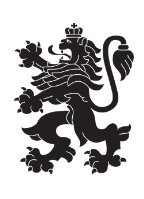 Министерство на земеделието, храните и горитеОбластна дирекция „Земеделие“ – гр.ПазарджикЗ А П О В Е Д№ РД-04-917/ 23.12.2020 г.гр. Пазарджик.	На основание чл. 37ж, ал. 11 от Закона за собствеността и ползването на земеделските земи (ЗСПЗЗ), Н А Р Е Ж Д А М:I. Одобрявам споразумението за разпределение на масивите за ползване на пасища, мери и ливади в землището на с.Равногор, община Брацигово, Област Пазарджик  за календарната 2021  година, сключено между лицата по чл. 37ж, ал. 1 от ЗСПЗЗ.	II. Одобрявам разпределението на масиви за ползване на пасища, мери и ливади и имоти по чл. 37ж, ал. 6 от ЗСПЗЗ, разпределени между ползвателите, както следва:.. Лицата по т. I, на които са определени площи по т. II внасят по сметка за чужди средства сума в размер на средното годишно рентно плащане за землището в едномесечен срок от публикуване на настоящата заповед. Банкова сметка за чужди средства на Областна дирекция „Земеделие” Пазарджик: IBAN BG34UBBS80023300251210 и BIC UBBSBGSFIV. На основание чл. 37ж, ал. 12, във връзка с приложението на чл. 37в, ал. 7 от ЗСПЗЗ, за ползвател, който не е заплатил сумите за ползваните земи, разпределени по  реда на чл. 37ж, ал. 5 от ЗСПЗЗ съгласно настоящата заповед, директорът на областната дирекция "Земеделие" издава заповед за заплащане на трикратния размер на средното годишно рентно плащане за землището. В 7-дневен срок от получаване на заповедта ползвателите превеждат сумите по сметка на  областна дирекция "Земеделие" гр.Пазарджик.V. На основание чл. 37ж, ал. 11 във връзка с чл. 37в, ал. 5 и 6 от ЗСПЗЗ, настоящата заповед да се обяви в кметството на с.Равногор, община Брацигово,    в сградата на Общинската служба по земеделие – гр.Пещера, офис Брацигово и да се публикува на интернет страниците на  община Брацигово  и Областна дирекция „Земеделие” – гр. ПазарджикКонтрол по изпълнението на заповедта възлагам на началника на Общинска служба по земеделие – гр.ПещераЗаповедта да се доведе до знанието на съответните длъжностни лица, за сведение и изпълнение.Заповедта може да бъде обжалвана по реда на Административнопроцесуалния кодекс. Обжалването на заповедта не спира нейното изпълнение. VI. Неразделна част от настоящата заповед са:1. Декларации на собствениците и/или ползвателите по чл. 37ж, ал. 8 от ЗСПЗЗ. 2. Споразумението по т. I. С уважение,

Светла Петкова (Директор)
23.12.2020г. 10:04ч.
ОДЗ-Пазарджик


Електронният подпис се намира в отделен файл с название signature.txt.p7s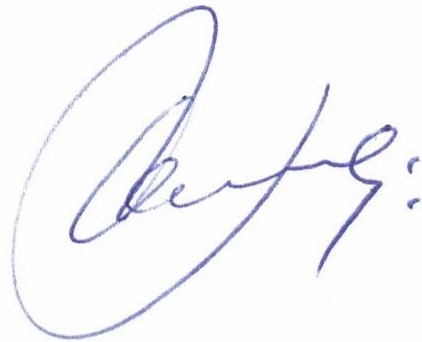 ПолзвателМасив №Имот - собствен или с регистрирано правно основаниеИмот - собствен или с регистрирано правно основаниеИмот по чл. 37ж, ал. 5 от ЗСПЗЗИмот по чл. 37ж, ал. 5 от ЗСПЗЗИмот по чл. 37ж, ал. 5 от ЗСПЗЗСобственикПолзвателМасив №№Площ дка№Площ дкаДължимо рентно плащане в леваСобственикДИМИТЪР ИВАНОВ ПАШКУЛЕВ39-139.532.87823.02БГТДИМИТЪР ИВАНОВ ПАШКУЛЕВ39-139.401.915ОБЩИНА БРАЦИГОВОДИМИТЪР ИВАНОВ ПАШКУЛЕВ19-119.4201.16512.82СПАДИМИТЪР ИВАНОВ ПАШКУЛЕВ20-120.3740.5035.53ДГБДИМИТЪР ИВАНОВ ПАШКУЛЕВ20-120.3330.2722.99АТШДИМИТЪР ИВАНОВ ПАШКУЛЕВ20-120.3340.1882.07ГТЗДИМИТЪР ИВАНОВ ПАШКУЛЕВ20-120.3270.1561.72ГИВДИМИТЪР ИВАНОВ ПАШКУЛЕВ18-118.1241.29914.29ЙСДДИМИТЪР ИВАНОВ ПАШКУЛЕВ18-118.210.4494.94АСДДИМИТЪР ИВАНОВ ПАШКУЛЕВ8-18.450.92810.21КСУДИМИТЪР ИВАНОВ ПАШКУЛЕВ8-18.500.91010.01АНУДИМИТЪР ИВАНОВ ПАШКУЛЕВ8-18.460.8819.69ТГУДИМИТЪР ИВАНОВ ПАШКУЛЕВ4-14.4401.38115.19ГТПДИМИТЪР ИВАНОВ ПАШКУЛЕВ4-14.991.10812.19ВВСДИМИТЪР ИВАНОВ ПАШКУЛЕВ4-24.4021.90921.00СПТДИМИТЪР ИВАНОВ ПАШКУЛЕВ4-24.4001.33614.70ЯХПДИМИТЪР ИВАНОВ ПАШКУЛЕВ4-24.730.92910.22ГАМДИМИТЪР ИВАНОВ ПАШКУЛЕВ4-24.970.6777.45КВВДИМИТЪР ИВАНОВ ПАШКУЛЕВ4-24.930.5936.52ВВСДИМИТЪР ИВАНОВ ПАШКУЛЕВ4-24.540.5626.18ТАФДИМИТЪР ИВАНОВ ПАШКУЛЕВ4-24.720.5235.75МДФДИМИТЪР ИВАНОВ ПАШКУЛЕВ4-24.700.4585.04МНПДИМИТЪР ИВАНОВ ПАШКУЛЕВ4-24.940.2953.25ПИШДИМИТЪР ИВАНОВ ПАШКУЛЕВ4-24.960.2893.18ПИРДИМИТЪР ИВАНОВ ПАШКУЛЕВ4-24.980.2823.10ТИРДИМИТЪР ИВАНОВ ПАШКУЛЕВ2-22.222.28525.14СЙК и др.ДИМИТЪР ИВАНОВ ПАШКУЛЕВ2-22.231.42915.72ТХКДИМИТЪР ИВАНОВ ПАШКУЛЕВ2-22.6590.99010.89ТХКДИМИТЪР ИВАНОВ ПАШКУЛЕВ6-26.2122.57228.29ИСАДИМИТЪР ИВАНОВ ПАШКУЛЕВ6-26.321.51716.69ГХХДИМИТЪР ИВАНОВ ПАШКУЛЕВ6-26.2291.49016.39ТИРДИМИТЪР ИВАНОВ ПАШКУЛЕВ6-26.2131.30314.33ДГБДИМИТЪР ИВАНОВ ПАШКУЛЕВ6-26.411.08211.90ИППДИМИТЪР ИВАНОВ ПАШКУЛЕВ6-26.1491.04211.46ИИТДИМИТЪР ИВАНОВ ПАШКУЛЕВ6-26.2320.95410.49ИХХДИМИТЪР ИВАНОВ ПАШКУЛЕВ6-26.2460.92410.16ИХСДИМИТЪР ИВАНОВ ПАШКУЛЕВ6-26.2280.8359.19АГЯДИМИТЪР ИВАНОВ ПАШКУЛЕВ6-26.2400.6937.62ХТСДИМИТЪР ИВАНОВ ПАШКУЛЕВ6-26.1480.5956.55НПХДИМИТЪР ИВАНОВ ПАШКУЛЕВ6-26.2390.5365.90ЯГБДИМИТЪР ИВАНОВ ПАШКУЛЕВ6-26.2300.4665.13НПХДИМИТЪР ИВАНОВ ПАШКУЛЕВ6-26.400.3674.04АДАДИМИТЪР ИВАНОВ ПАШКУЛЕВ6-26.2310.3193.51АДАДИМИТЪР ИВАНОВ ПАШКУЛЕВ6-26.2140.0220.24АДФДИМИТЪР ИВАНОВ ПАШКУЛЕВ6-36.180.8859.74ВАБДИМИТЪР ИВАНОВ ПАШКУЛЕВ6-36.170.0900.99СССДИМИТЪР ИВАНОВ ПАШКУЛЕВ6-36.2410.0440.48КСВДИМИТЪР ИВАНОВ ПАШКУЛЕВ6-46.3420.9377.50ДНПДИМИТЪР ИВАНОВ ПАШКУЛЕВ6-46.2020.0860.95ПТКДИМИТЪР ИВАНОВ ПАШКУЛЕВ39-239.361.19913.19ДТЩДИМИТЪР ИВАНОВ ПАШКУЛЕВ2-32.5961.59817.58БАПДИМИТЪР ИВАНОВ ПАШКУЛЕВ2-32.4171.50216.52КЩАДИМИТЪР ИВАНОВ ПАШКУЛЕВ2-32.3371.34514.80АНДДИМИТЪР ИВАНОВ ПАШКУЛЕВ2-32.4281.27714.05ИВФДИМИТЪР ИВАНОВ ПАШКУЛЕВ2-32.4391.24813.73ЗТЗДИМИТЪР ИВАНОВ ПАШКУЛЕВ2-32.5951.22613.49АЙДДИМИТЪР ИВАНОВ ПАШКУЛЕВ2-32.4361.03411.37ЩГЗДИМИТЪР ИВАНОВ ПАШКУЛЕВ2-32.3381.02811.31ТГМДИМИТЪР ИВАНОВ ПАШКУЛЕВ2-32.4210.98010.78ГАМДИМИТЪР ИВАНОВ ПАШКУЛЕВ2-32.4350.94610.41АТШДИМИТЪР ИВАНОВ ПАШКУЛЕВ2-32.4200.8048.84ТГДДИМИТЪР ИВАНОВ ПАШКУЛЕВ2-32.4190.8008.80НГДДИМИТЪР ИВАНОВ ПАШКУЛЕВ2-32.4180.7878.66АГДДИМИТЪР ИВАНОВ ПАШКУЛЕВ2-32.4290.7688.45ККБДИМИТЪР ИВАНОВ ПАШКУЛЕВ2-32.4340.7478.22ЯПАДИМИТЪР ИВАНОВ ПАШКУЛЕВ2-32.4370.5606.16ПЙЩДИМИТЪР ИВАНОВ ПАШКУЛЕВ2-32.4400.4975.47ГАТДИМИТЪР ИВАНОВ ПАШКУЛЕВ2-32.4380.3133.44ГЙЩДИМИТЪР ИВАНОВ ПАШКУЛЕВ2-32.5910.1051.16ГАЗДИМИТЪР ИВАНОВ ПАШКУЛЕВ4-34.2131.14512.60АСКДИМИТЪР ИВАНОВ ПАШКУЛЕВ4-34.2140.94310.37ИДГДИМИТЪР ИВАНОВ ПАШКУЛЕВ4-34.2100.6677.34ТСГДИМИТЪР ИВАНОВ ПАШКУЛЕВ4-34.2150.6437.07ДСГДИМИТЪР ИВАНОВ ПАШКУЛЕВ4-34.2060.6106.71ИДГДИМИТЪР ИВАНОВ ПАШКУЛЕВ4-34.2070.5956.55КИГДИМИТЪР ИВАНОВ ПАШКУЛЕВ4-34.2120.5796.37ИТТДИМИТЪР ИВАНОВ ПАШКУЛЕВ4-34.2050.5746.31ХСГДИМИТЪР ИВАНОВ ПАШКУЛЕВ4-34.2090.5235.75КСУДИМИТЪР ИВАНОВ ПАШКУЛЕВ4-34.4270.4885.37ТГУДИМИТЪР ИВАНОВ ПАШКУЛЕВ4-34.2080.3293.62АНУДИМИТЪР ИВАНОВ ПАШКУЛЕВ4-44.1101.79319.72ЦЪРК.НАСТОЯТЕЛСТВО СВ.ПЕТЪР И ПАВЕЛДИМИТЪР ИВАНОВ ПАШКУЛЕВ4-44.1090.4324.75КХПДИМИТЪР ИВАНОВ ПАШКУЛЕВ4-54.4040.7718.48ТАМДИМИТЪР ИВАНОВ ПАШКУЛЕВ21-121.9160.5716.28ДПЗДИМИТЪР ИВАНОВ ПАШКУЛЕВ21-121.9150.5095.60ВГДДИМИТЪР ИВАНОВ ПАШКУЛЕВ21-121.9170.4625.08ГТЗДИМИТЪР ИВАНОВ ПАШКУЛЕВ21-121.9140.3213.53АГДДИМИТЪР ИВАНОВ ПАШКУЛЕВ21-1121.390.3173.49НТЗДИМИТЪР ИВАНОВ ПАШКУЛЕВ21-121.9180.3143.45ТГЗДИМИТЪР ИВАНОВ ПАШКУЛЕВ21-121.9190.3063.37ГТЗДИМИТЪР ИВАНОВ ПАШКУЛЕВ21-121.9200.2793.07СТЗДИМИТЪР ИВАНОВ ПАШКУЛЕВ8-28.1601.43315.76ЙАКДИМИТЪР ИВАНОВ ПАШКУЛЕВ8-28.1650.2002.20АТДДИМИТЪР ИВАНОВ ПАШКУЛЕВ4141.553.04124.33БГТДИМИТЪР ИВАНОВ ПАШКУЛЕВ4141.562.077ОБЩИНА БРАЦИГОВОДИМИТЪР ИВАНОВ ПАШКУЛЕВ4141.571.21413.35БГТДИМИТЪР ИВАНОВ ПАШКУЛЕВ4141.350.492ОБЩИНА БРАЦИГОВОДИМИТЪР ИВАНОВ ПАШКУЛЕВ4-64.1301.29414.23АПДДИМИТЪР ИВАНОВ ПАШКУЛЕВ4-64.1451.24913.74ГХАДИМИТЪР ИВАНОВ ПАШКУЛЕВ4-64.1431.19013.09АСКДИМИТЪР ИВАНОВ ПАШКУЛЕВ4-64.4381.03511.39АПДДИМИТЪР ИВАНОВ ПАШКУЛЕВ4-64.1280.4865.35НДГДИМИТЪР ИВАНОВ ПАШКУЛЕВ39-339.501.26410.11ГВДДИМИТЪР ИВАНОВ ПАШКУЛЕВ39-339.551.04011.44НДКДИМИТЪР ИВАНОВ ПАШКУЛЕВ3838.480.6295.03НДКДИМИТЪР ИВАНОВ ПАШКУЛЕВ3838.270.5245.76ХЙВДИМИТЪР ИВАНОВ ПАШКУЛЕВ3838.530.3662.93НДКДИМИТЪР ИВАНОВ ПАШКУЛЕВ3838.470.2782.22БГТДИМИТЪР ИВАНОВ ПАШКУЛЕВ24-224.6262.07622.84ДСГДИМИТЪР ИВАНОВ ПАШКУЛЕВ24-224.5660.8459.30ДАГДИМИТЪР ИВАНОВ ПАШКУЛЕВ24-224.6760.8048.84ЯГБДИМИТЪР ИВАНОВ ПАШКУЛЕВ22-222.3230.5636.19МЙУДИМИТЪР ИВАНОВ ПАШКУЛЕВ22-222.3220.4895.38КАДДИМИТЪР ИВАНОВ ПАШКУЛЕВ22-222.3040.2342.57ИЯХДИМИТЪР ИВАНОВ ПАШКУЛЕВ22-222.3030.2292.52ДИХДИМИТЪР ИВАНОВ ПАШКУЛЕВ24-624.2200.6014.81ЙКМДИМИТЪР ИВАНОВ ПАШКУЛЕВ24-624.7010.5926.51ГИМДИМИТЪР ИВАНОВ ПАШКУЛЕВ24-724.3951.07411.81СТХДИМИТЪР ИВАНОВ ПАШКУЛЕВ24-724.3960.4935.42ИЯХДИМИТЪР ИВАНОВ ПАШКУЛЕВ24-824.1780.7107.81ВЙДДИМИТЪР ИВАНОВ ПАШКУЛЕВ24-824.3990.6146.75АНДДИМИТЪР ИВАНОВ ПАШКУЛЕВ24-824.2600.4434.87АЙДДИМИТЪР ИВАНОВ ПАШКУЛЕВ2626.2901.36210.90АГВДИМИТЪР ИВАНОВ ПАШКУЛЕВ39-439.201.70813.66ХВМДИМИТЪР ИВАНОВ ПАШКУЛЕВ39-439.221.69613.57БИБДИМИТЪР ИВАНОВ ПАШКУЛЕВ39-439.370.758ОБЩИНА БРАЦИГОВОДИМИТЪР ИВАНОВ ПАШКУЛЕВ39-439.230.4433.54АТТДИМИТЪР ИВАНОВ ПАШКУЛЕВ39-439.530.3252.60БГТДИМИТЪР ИВАНОВ ПАШКУЛЕВ19-419.4180.7668.43ИНПДИМИТЪР ИВАНОВ ПАШКУЛЕВ19-419.4190.5636.19НХСДИМИТЪР ИВАНОВ ПАШКУЛЕВ20-1020.5811.30114.31ЙАКДИМИТЪР ИВАНОВ ПАШКУЛЕВ20-1020.5850.96010.56ПАБДИМИТЪР ИВАНОВ ПАШКУЛЕВ20-1020.8130.9029.92ГТЗДИМИТЪР ИВАНОВ ПАШКУЛЕВ20-1120.5742.41426.55ЗАДДИМИТЪР ИВАНОВ ПАШКУЛЕВ20-1120.5731.05411.59ИАГДИМИТЪР ИВАНОВ ПАШКУЛЕВ20-1120.5870.95610.52СССДИМИТЪР ИВАНОВ ПАШКУЛЕВ18-1118.4173.16134.77АХПДИМИТЪР ИВАНОВ ПАШКУЛЕВ18-1118.2290.7007.70ГИМДИМИТЪР ИВАНОВ ПАШКУЛЕВ8-38.391.53912.31СКАДИМИТЪР ИВАНОВ ПАШКУЛЕВ8-48.5091.47111.77ТГЗ и др.ДИМИТЪР ИВАНОВ ПАШКУЛЕВ8-48.201.10412.14НГДДИМИТЪР ИВАНОВ ПАШКУЛЕВ8-48.1870.6877.56ТНШДИМИТЪР ИВАНОВ ПАШКУЛЕВ8-48.190.5776.35КИПДИМИТЪР ИВАНОВ ПАШКУЛЕВ8-58.2272.617ОБЩИНА БРАЦИГОВОДИМИТЪР ИВАНОВ ПАШКУЛЕВ8-58.5012.03016.24ЙГВДИМИТЪР ИВАНОВ ПАШКУЛЕВ8-58.5781.06011.66ПИШДИМИТЪР ИВАНОВ ПАШКУЛЕВ8-58.4240.99210.91ЕЙВДИМИТЪР ИВАНОВ ПАШКУЛЕВ8-58.5020.8967.17АГВДИМИТЪР ИВАНОВ ПАШКУЛЕВ8-68.4960.820ОБЩИНА БРАЦИГОВОДИМИТЪР ИВАНОВ ПАШКУЛЕВ8-68.4950.6987.68ТГХДИМИТЪР ИВАНОВ ПАШКУЛЕВ8-78.5210.1751.93СГЗДИМИТЪР ИВАНОВ ПАШКУЛЕВ8-88.4833.598ОБЩИНА БРАЦИГОВОДИМИТЪР ИВАНОВ ПАШКУЛЕВ8-88.5772.131ОБЩИНА БРАЦИГОВОДИМИТЪР ИВАНОВ ПАШКУЛЕВ8-88.2291.181ОБЩИНА БРАЦИГОВОДИМИТЪР ИВАНОВ ПАШКУЛЕВ8-88.4511.17412.91ЙАКДИМИТЪР ИВАНОВ ПАШКУЛЕВ8-88.4491.05411.59СГТДИМИТЪР ИВАНОВ ПАШКУЛЕВ8-88.4481.00011.00ДНДДИМИТЪР ИВАНОВ ПАШКУЛЕВ8-88.2440.97310.70ГХКДИМИТЪР ИВАНОВ ПАШКУЛЕВ8-88.4810.97210.69НАВДИМИТЪР ИВАНОВ ПАШКУЛЕВ8-88.2280.929ОБЩИНА БРАЦИГОВОДИМИТЪР ИВАНОВ ПАШКУЛЕВ8-88.5580.8529.37ГТХДИМИТЪР ИВАНОВ ПАШКУЛЕВ8-88.4880.8048.84НАВДИМИТЪР ИВАНОВ ПАШКУЛЕВ8-88.2430.7648.40БХПДИМИТЪР ИВАНОВ ПАШКУЛЕВ8-88.5040.7388.12ГЙЩДИМИТЪР ИВАНОВ ПАШКУЛЕВ8-88.3210.7237.95ДГБДИМИТЪР ИВАНОВ ПАШКУЛЕВ8-88.4820.7017.71МТКДИМИТЪР ИВАНОВ ПАШКУЛЕВ8-88.4330.5686.25ЗТЗДИМИТЪР ИВАНОВ ПАШКУЛЕВ8-88.2360.5586.14ИНПДИМИТЪР ИВАНОВ ПАШКУЛЕВ8-88.4570.4885.37ИТТДИМИТЪР ИВАНОВ ПАШКУЛЕВ8-88.2300.400ОБЩИНА БРАЦИГОВОДИМИТЪР ИВАНОВ ПАШКУЛЕВ8-88.170.3824.20ПТКДИМИТЪР ИВАНОВ ПАШКУЛЕВ8-88.4320.2883.17ДИВДИМИТЪР ИВАНОВ ПАШКУЛЕВ8-88.4850.181ОБЩИНА БРАЦИГОВОДИМИТЪР ИВАНОВ ПАШКУЛЕВ8-88.4290.0860.95ЕЙВДИМИТЪР ИВАНОВ ПАШКУЛЕВ17-117.2061.73813.90АГВ и др.ДИМИТЪР ИВАНОВ ПАШКУЛЕВ17-217.1931.0228.18МСТДИМИТЪР ИВАНОВ ПАШКУЛЕВ8-98.4992.32318.58ЙССДИМИТЪР ИВАНОВ ПАШКУЛЕВ4-74.3941.14512.60ТГЗ и др.ДИМИТЪР ИВАНОВ ПАШКУЛЕВ4-74.820.6777.45АББДИМИТЪР ИВАНОВ ПАШКУЛЕВ4-74.920.4895.38АГБДИМИТЪР ИВАНОВ ПАШКУЛЕВ4-84.241.16212.78ДТБДИМИТЪР ИВАНОВ ПАШКУЛЕВ4-84.800.3784.16ВДБДИМИТЪР ИВАНОВ ПАШКУЛЕВ4-94.290.6757.43ИНБДИМИТЪР ИВАНОВ ПАШКУЛЕВ4-94.1130.4755.23ТДМДИМИТЪР ИВАНОВ ПАШКУЛЕВ4-94.1140.3744.11БДКДИМИТЪР ИВАНОВ ПАШКУЛЕВ2-72.271.09212.01НЙД и др.ДИМИТЪР ИВАНОВ ПАШКУЛЕВ6-86.361.97721.75ТСВДИМИТЪР ИВАНОВ ПАШКУЛЕВ6-86.331.09712.07ТМТДИМИТЪР ИВАНОВ ПАШКУЛЕВ6-86.260.7408.14ДНПДИМИТЪР ИВАНОВ ПАШКУЛЕВ6-86.280.7107.81ЙЩАДИМИТЪР ИВАНОВ ПАШКУЛЕВ6-86.300.6166.78ЗАТДИМИТЪР ИВАНОВ ПАШКУЛЕВ6-86.290.5806.38ДПГДИМИТЪР ИВАНОВ ПАШКУЛЕВ6-86.350.4915.40АИГДИМИТЪР ИВАНОВ ПАШКУЛЕВ6-86.240.3894.28ЙИАДИМИТЪР ИВАНОВ ПАШКУЛЕВ6-86.270.1581.74ЙИАДИМИТЪР ИВАНОВ ПАШКУЛЕВ4343.3619.364ОБЩИНА БРАЦИГОВОДИМИТЪР ИВАНОВ ПАШКУЛЕВ4343.331.62112.97НТЩДИМИТЪР ИВАНОВ ПАШКУЛЕВ4343.350.4703.76ЕСТДИМИТЪР ИВАНОВ ПАШКУЛЕВ4343.250.3102.48АТТДИМИТЪР ИВАНОВ ПАШКУЛЕВ39-539.450.9927.94ИХХДИМИТЪР ИВАНОВ ПАШКУЛЕВ4-104.2282.93832.32АСКДИМИТЪР ИВАНОВ ПАШКУЛЕВ4-104.2571.54416.98БСВДИМИТЪР ИВАНОВ ПАШКУЛЕВ4-104.2251.32414.56СНВДИМИТЪР ИВАНОВ ПАШКУЛЕВ4-104.2260.8829.70ДГУДИМИТЪР ИВАНОВ ПАШКУЛЕВ4-104.2560.5315.84КАВДИМИТЪР ИВАНОВ ПАШКУЛЕВ4-114.2321.24813.73ТНБДИМИТЪР ИВАНОВ ПАШКУЛЕВ4-114.2170.6927.61ДААДИМИТЪР ИВАНОВ ПАШКУЛЕВ4-114.1840.6487.13ПГБДИМИТЪР ИВАНОВ ПАШКУЛЕВ4-114.2300.6216.83АГЯДИМИТЪР ИВАНОВ ПАШКУЛЕВ4-114.2160.6166.78ТИБДИМИТЪР ИВАНОВ ПАШКУЛЕВ4-114.2290.5105.61ААБДИМИТЪР ИВАНОВ ПАШКУЛЕВ4-114.2310.4885.37ТАБДИМИТЪР ИВАНОВ ПАШКУЛЕВ4-114.1850.3644.00АКБДИМИТЪР ИВАНОВ ПАШКУЛЕВ4-124.1781.64618.11АНДДИМИТЪР ИВАНОВ ПАШКУЛЕВ4-124.1801.29214.21ТГДДИМИТЪР ИВАНОВ ПАШКУЛЕВ4-124.1771.26813.95АЙДДИМИТЪР ИВАНОВ ПАШКУЛЕВ4-124.4060.6206.82ДВДДИМИТЪР ИВАНОВ ПАШКУЛЕВ4-134.1920.95210.47ДТСДИМИТЪР ИВАНОВ ПАШКУЛЕВ4-134.1900.8199.01ИХСДИМИТЪР ИВАНОВ ПАШКУЛЕВ4-134.1910.3874.26МНПДИМИТЪР ИВАНОВ ПАШКУЛЕВ4-134.1950.3603.96ГКГДИМИТЪР ИВАНОВ ПАШКУЛЕВ4-134.1930.3093.40ПИШДИМИТЪР ИВАНОВ ПАШКУЛЕВ4-134.1940.2682.95ВИШДИМИТЪР ИВАНОВ ПАШКУЛЕВ4-134.1960.0830.91АТШДИМИТЪР ИВАНОВ ПАШКУЛЕВ4-144.2371.25613.82СГЗДИМИТЪР ИВАНОВ ПАШКУЛЕВ4-144.2351.13312.46ДГЗДИМИТЪР ИВАНОВ ПАШКУЛЕВ4-144.2360.4905.39ГВКДИМИТЪР ИВАНОВ ПАШКУЛЕВ4-144.2340.2042.24КАПДИМИТЪР ИВАНОВ ПАШКУЛЕВ4-154.3231.58817.47СЯИДИМИТЪР ИВАНОВ ПАШКУЛЕВ4-154.3220.8449.28СГЗДИМИТЪР ИВАНОВ ПАШКУЛЕВ4-154.3240.5746.31ТНШДИМИТЪР ИВАНОВ ПАШКУЛЕВ4-164.2480.6687.35ГКШДИМИТЪР ИВАНОВ ПАШКУЛЕВ4-164.2490.6146.75АНМДИМИТЪР ИВАНОВ ПАШКУЛЕВ4-164.2580.6066.67ГАВДИМИТЪР ИВАНОВ ПАШКУЛЕВ4-164.2590.3824.20АСВДИМИТЪР ИВАНОВ ПАШКУЛЕВ4-174.2501.03711.41КАВДИМИТЪР ИВАНОВ ПАШКУЛЕВ4-174.2530.5185.70КАВДИМИТЪР ИВАНОВ ПАШКУЛЕВ4-174.2510.4124.53ГАКДИМИТЪР ИВАНОВ ПАШКУЛЕВ4-184.2211.48716.36ГЯБДИМИТЪР ИВАНОВ ПАШКУЛЕВ4-184.2220.3093.40ДППДИМИТЪР ИВАНОВ ПАШКУЛЕВ4-194.2421.08511.94ИППДИМИТЪР ИВАНОВ ПАШКУЛЕВ4-194.1810.629ВАКДИМИТЪР ИВАНОВ ПАШКУЛЕВ4-194.2450.5305.83АИПДИМИТЪР ИВАНОВ ПАШКУЛЕВ4-204.4520.9447.55КГКДИМИТЪР ИВАНОВ ПАШКУЛЕВ4-214.4330.6805.44АИРДИМИТЪР ИВАНОВ ПАШКУЛЕВ4-224.1110.3443.78ГСАДИМИТЪР ИВАНОВ ПАШКУЛЕВ4-234.4450.691БАКДИМИТЪР ИВАНОВ ПАШКУЛЕВ4-234.4460.3213.53ГИБДИМИТЪР ИВАНОВ ПАШКУЛЕВ4-234.1080.2592.85ГАТДИМИТЪР ИВАНОВ ПАШКУЛЕВ4-244.2380.3603.96ПТКДИМИТЪР ИВАНОВ ПАШКУЛЕВ4-254.1790.2451.96НПХДИМИТЪР ИВАНОВ ПАШКУЛЕВ4-264.2110.1401.54ХСГДИМИТЪР ИВАНОВ ПАШКУЛЕВ4-274.1161.58017.38ТПФ и др.ДИМИТЪР ИВАНОВ ПАШКУЛЕВ4-284.3500.8659.52ДАФДИМИТЪР ИВАНОВ ПАШКУЛЕВ4-284.3650.6857.54ПГУДИМИТЪР ИВАНОВ ПАШКУЛЕВ4-284.3680.6367.00ТЙГДИМИТЪР ИВАНОВ ПАШКУЛЕВ4-284.3900.6086.69АНУДИМИТЪР ИВАНОВ ПАШКУЛЕВ4-284.3690.5115.62ГАКДИМИТЪР ИВАНОВ ПАШКУЛЕВ4-284.3670.4765.24ГИБДИМИТЪР ИВАНОВ ПАШКУЛЕВ4-284.3640.4274.70ПДБДИМИТЪР ИВАНОВ ПАШКУЛЕВ4-284.3660.338ККТДИМИТЪР ИВАНОВ ПАШКУЛЕВ4-284.4190.0600.66КСУДИМИТЪР ИВАНОВ ПАШКУЛЕВ4-284.3810.0560.62ССТДИМИТЪР ИВАНОВ ПАШКУЛЕВ4-294.3781.59917.59ВВСДИМИТЪР ИВАНОВ ПАШКУЛЕВ4-294.3850.708ГХСДИМИТЪР ИВАНОВ ПАШКУЛЕВ4-294.3740.6356.99АТДДИМИТЪР ИВАНОВ ПАШКУЛЕВ4-294.1550.5706.27ААХДИМИТЪР ИВАНОВ ПАШКУЛЕВ4-294.1590.4955.45ИАХДИМИТЪР ИВАНОВ ПАШКУЛЕВ4-294.3790.4615.07ДИШДИМИТЪР ИВАНОВ ПАШКУЛЕВ4-294.3730.4164.58ДГЗДИМИТЪР ИВАНОВ ПАШКУЛЕВ4-294.1540.3593.95ПИРДИМИТЪР ИВАНОВ ПАШКУЛЕВ4-304.2600.92110.13ВВСДИМИТЪР ИВАНОВ ПАШКУЛЕВ4-304.4290.8239.05ИХХДИМИТЪР ИВАНОВ ПАШКУЛЕВ4-304.2610.5225.74АВДДИМИТЪР ИВАНОВ ПАШКУЛЕВ4-304.4250.4985.48ИПТДИМИТЪР ИВАНОВ ПАШКУЛЕВ4-304.3920.4623.70АТДДИМИТЪР ИВАНОВ ПАШКУЛЕВ4-304.2030.4404.84АТШДИМИТЪР ИВАНОВ ПАШКУЛЕВ4-304.2040.4034.43ПИРДИМИТЪР ИВАНОВ ПАШКУЛЕВ4-314.3711.78719.66АГЦДИМИТЪР ИВАНОВ ПАШКУЛЕВ4-314.3750.7848.62ИТДДИМИТЪР ИВАНОВ ПАШКУЛЕВ4-314.3860.7418.15АХПДИМИТЪР ИВАНОВ ПАШКУЛЕВ4-324.3580.8729.59АЙДДИМИТЪР ИВАНОВ ПАШКУЛЕВ4-324.3450.4875.36ГИПДИМИТЪР ИВАНОВ ПАШКУЛЕВ4-324.3440.3433.77АДБДИМИТЪР ИВАНОВ ПАШКУЛЕВ4-324.3560.2512.76НДГДИМИТЪР ИВАНОВ ПАШКУЛЕВ4-324.3570.2452.70ТДГДИМИТЪР ИВАНОВ ПАШКУЛЕВ4-324.3540.2362.60ВАДДИМИТЪР ИВАНОВ ПАШКУЛЕВ4-324.3520.1771.95КХПДИМИТЪР ИВАНОВ ПАШКУЛЕВ4-324.3550.1431.57КГВДИМИТЪР ИВАНОВ ПАШКУЛЕВ4-324.3530.1321.45АДАДИМИТЪР ИВАНОВ ПАШКУЛЕВ4-334.1650.4084.49ВТХДИМИТЪР ИВАНОВ ПАШКУЛЕВ4-334.1660.3844.22ДАХДИМИТЪР ИВАНОВ ПАШКУЛЕВ4-344.15210.585ОБЩИНА БРАЦИГОВОДИМИТЪР ИВАНОВ ПАШКУЛЕВ4-344.1630.8088.89ЯЩГДИМИТЪР ИВАНОВ ПАШКУЛЕВ4-344.1620.4575.03ГАКДИМИТЪР ИВАНОВ ПАШКУЛЕВ4-344.1570.331КИПДИМИТЪР ИВАНОВ ПАШКУЛЕВ4-344.1640.1461.61БГТДИМИТЪР ИВАНОВ ПАШКУЛЕВ4-344.1560.0450.50ИВКДИМИТЪР ИВАНОВ ПАШКУЛЕВ4-344.3760.0300.33ХПАДИМИТЪР ИВАНОВ ПАШКУЛЕВ4-354.3630.7027.72АСБДИМИТЪР ИВАНОВ ПАШКУЛЕВ4-354.3620.4655.12ТХБДИМИТЪР ИВАНОВ ПАШКУЛЕВ4-354.3700.3193.51ГВФДИМИТЪР ИВАНОВ ПАШКУЛЕВ4-364.4430.8296.63ВТТДИМИТЪР ИВАНОВ ПАШКУЛЕВ4-374.4310.6585.26ЙЩАДИМИТЪР ИВАНОВ ПАШКУЛЕВ4-384.1580.6577.23ДСБДИМИТЪР ИВАНОВ ПАШКУЛЕВ4-394.1600.2953.25ТДПДИМИТЪР ИВАНОВ ПАШКУЛЕВ23-1023.3651.2199.75ГДКДИМИТЪР ИВАНОВ ПАШКУЛЕВ23-1023.3321.18313.01СДКДИМИТЪР ИВАНОВ ПАШКУЛЕВ23-1023.3330.6076.68ГИКДИМИТЪР ИВАНОВ ПАШКУЛЕВ23-1023.3310.6026.62НГСДИМИТЪР ИВАНОВ ПАШКУЛЕВ23-1123.3971.23113.54ГАКДИМИТЪР ИВАНОВ ПАШКУЛЕВ23-1123.3360.6196.81ДАВДИМИТЪР ИВАНОВ ПАШКУЛЕВ23-1123.1540.5686.25СНВДИМИТЪР ИВАНОВ ПАШКУЛЕВ23-1223.3341.08711.96СССДИМИТЪР ИВАНОВ ПАШКУЛЕВ23-1223.3350.6116.72НГСДИМИТЪР ИВАНОВ ПАШКУЛЕВ23-1323.991.22813.51АСКДИМИТЪР ИВАНОВ ПАШКУЛЕВ121-3121.710.6767.44ХПАДИМИТЪР ИВАНОВ ПАШКУЛЕВ121-321.9110.4835.31АСДДИМИТЪР ИВАНОВ ПАШКУЛЕВ23-1523.492.46327.09ААБДИМИТЪР ИВАНОВ ПАШКУЛЕВ4-404.1220.8219.03ВИФДИМИТЪР ИВАНОВ ПАШКУЛЕВ4-404.1260.4234.65ИИТДИМИТЪР ИВАНОВ ПАШКУЛЕВ4-404.1270.3093.40АТШДИМИТЪР ИВАНОВ ПАШКУЛЕВ4-404.1210.0690.76ДГБДИМИТЪР ИВАНОВ ПАШКУЛЕВ4-414.1490.4675.14ИХСДИМИТЪР ИВАНОВ ПАШКУЛЕВ4-414.1330.2072.28АХПДИМИТЪР ИВАНОВ ПАШКУЛЕВ4-424.1050.8038.83НТКДИМИТЪР ИВАНОВ ПАШКУЛЕВ4-424.1070.5095.60ПИШДИМИТЪР ИВАНОВ ПАШКУЛЕВ24-1024.3680.99810.98АТШДИМИТЪР ИВАНОВ ПАШКУЛЕВ24-1024.3690.3804.18ТНШДИМИТЪР ИВАНОВ ПАШКУЛЕВ24-1024.4500.2442.68АНБДИМИТЪР ИВАНОВ ПАШКУЛЕВ24-1024.540.1822.00ЙТСДИМИТЪР ИВАНОВ ПАШКУЛЕВ24-1024.4240.0600.66АНБДИМИТЪР ИВАНОВ ПАШКУЛЕВ24-1124.8312.39626.36ИАГДИМИТЪР ИВАНОВ ПАШКУЛЕВ25-225.2061.91021.01АВСДИМИТЪР ИВАНОВ ПАШКУЛЕВ25-225.2020.0420.46ДИШДИМИТЪР ИВАНОВ ПАШКУЛЕВ39-639.320.91410.05ЗАДДИМИТЪР ИВАНОВ ПАШКУЛЕВ39-639.330.4865.35АИХДИМИТЪР ИВАНОВ ПАШКУЛЕВ22-522.1381.42215.64АДАДИМИТЪР ИВАНОВ ПАШКУЛЕВ22-522.2371.39515.35ЙСДДИМИТЪР ИВАНОВ ПАШКУЛЕВ22-522.611.25513.81ТСВДИМИТЪР ИВАНОВ ПАШКУЛЕВ22-522.1800.96410.60КСВДИМИТЪР ИВАНОВ ПАШКУЛЕВ22-522.1360.8359.19ГАТДИМИТЪР ИВАНОВ ПАШКУЛЕВ22-522.1370.7598.35ДИШДИМИТЪР ИВАНОВ ПАШКУЛЕВ22-522.1810.5976.57ИГУДИМИТЪР ИВАНОВ ПАШКУЛЕВ22-522.2670.4915.40ИВКДИМИТЪР ИВАНОВ ПАШКУЛЕВ22-522.3150.4544.99ГКХДИМИТЪР ИВАНОВ ПАШКУЛЕВ22-522.1350.3894.28ПАХДИМИТЪР ИВАНОВ ПАШКУЛЕВ22-522.3910.3592.87ГИБДИМИТЪР ИВАНОВ ПАШКУЛЕВ22-522.1490.3403.74АНЦДИМИТЪР ИВАНОВ ПАШКУЛЕВ22-522.3140.2222.44ЯГБДИМИТЪР ИВАНОВ ПАШКУЛЕВ2-142.4701.383АХПДИМИТЪР ИВАНОВ ПАШКУЛЕВ2-142.4720.97610.74АХПДИМИТЪР ИВАНОВ ПАШКУЛЕВ2-142.4710.7798.57КСАДИМИТЪР ИВАНОВ ПАШКУЛЕВ2-142.4690.4575.03ГДКДИМИТЪР ИВАНОВ ПАШКУЛЕВ2-142.4560.3764.14ИТТДИМИТЪР ИВАНОВ ПАШКУЛЕВ2-182.4270.8289.11ГХТДИМИТЪР ИВАНОВ ПАШКУЛЕВ2-182.4240.696ИТТДИМИТЪР ИВАНОВ ПАШКУЛЕВ2-182.6680.6126.73ВТТДИМИТЪР ИВАНОВ ПАШКУЛЕВ2-182.4290.3523.87ККБДИМИТЪР ИВАНОВ ПАШКУЛЕВ4-434.740.7918.70ТМТДИМИТЪР ИВАНОВ ПАШКУЛЕВ4-434.750.3603.96ЙАМДИМИТЪР ИВАНОВ ПАШКУЛЕВ20-1320.3521.64018.04ЕГСДИМИТЪР ИВАНОВ ПАШКУЛЕВ22-1222.3380.8469.31ГАА и др.ДИМИТЪР ИВАНОВ ПАШКУЛЕВ22-1222.3370.3724.09БДКДИМИТЪР ИВАНОВ ПАШКУЛЕВ20-1420.2441.03211.35ЯДДДИМИТЪР ИВАНОВ ПАШКУЛЕВ23-2023.3891.19913.19ГИБДИМИТЪР ИВАНОВ ПАШКУЛЕВ23-2123.211.84020.24АНУДИМИТЪР ИВАНОВ ПАШКУЛЕВ23-2223.142.51127.62ВГКДИМИТЪР ИВАНОВ ПАШКУЛЕВ23-2223.91.02411.26ДВДДИМИТЪР ИВАНОВ ПАШКУЛЕВ23-2223.100.7568.32НПХДИМИТЪР ИВАНОВ ПАШКУЛЕВ23-2223.270.6106.71ГАТДИМИТЪР ИВАНОВ ПАШКУЛЕВ23-2223.200.2692.96ГКХДИМИТЪР ИВАНОВ ПАШКУЛЕВ2-192.4951.77919.57НКУДИМИТЪР ИВАНОВ ПАШКУЛЕВ2-192.6260.8469.31ВААДИМИТЪР ИВАНОВ ПАШКУЛЕВ2-192.6250.5115.62ТГЗ и др.ДИМИТЪР ИВАНОВ ПАШКУЛЕВ2-192.6270.5075.58ГТЗДИМИТЪР ИВАНОВ ПАШКУЛЕВ21-2021.4060.6286.91ИСАДИМИТЪР ИВАНОВ ПАШКУЛЕВ21-2021.4040.6096.70АТШДИМИТЪР ИВАНОВ ПАШКУЛЕВ21-2021.4050.3904.29КАВДИМИТЪР ИВАНОВ ПАШКУЛЕВ21-2021.4510.3033.33ПИШДИМИТЪР ИВАНОВ ПАШКУЛЕВ21-2021.4030.2612.87ТНШДИМИТЪР ИВАНОВ ПАШКУЛЕВ21-2021.6070.2492.74КХКДИМИТЪР ИВАНОВ ПАШКУЛЕВ21-2021.3650.0911.00ГХКДИМИТЪР ИВАНОВ ПАШКУЛЕВ4-444.1060.2382.62ГХКДИМИТЪР ИВАНОВ ПАШКУЛЕВ4-454.1411.23713.61АПШДИМИТЪР ИВАНОВ ПАШКУЛЕВ4-454.1381.03211.35ПЙЩДИМИТЪР ИВАНОВ ПАШКУЛЕВ4-454.4480.4915.40ГЙЩДИМИТЪР ИВАНОВ ПАШКУЛЕВ4-454.1420.3974.37ЯГБДИМИТЪР ИВАНОВ ПАШКУЛЕВ4-454.1460.3714.08ГЗАДИМИТЪР ИВАНОВ ПАШКУЛЕВ4-464.2010.2382.62ГИАДИМИТЪР ИВАНОВ ПАШКУЛЕВ24-3224.481.13512.49АППДИМИТЪР ИВАНОВ ПАШКУЛЕВ22-1422.2062.54828.03КДНДИМИТЪР ИВАНОВ ПАШКУЛЕВ22-1422.2051.45516.01ГАНДИМИТЪР ИВАНОВ ПАШКУЛЕВ2-272.5520.8499.34ПГБДИМИТЪР ИВАНОВ ПАШКУЛЕВ2-272.1100.6907.59ТНБДИМИТЪР ИВАНОВ ПАШКУЛЕВ2-282.5411.40515.46ЙАЩДИМИТЪР ИВАНОВ ПАШКУЛЕВ2-282.5360.7278.00ВИСДИМИТЪР ИВАНОВ ПАШКУЛЕВ2-282.5470.2512.76ААБДИМИТЪР ИВАНОВ ПАШКУЛЕВ2-282.5480.2182.40ЕБКДИМИТЪР ИВАНОВ ПАШКУЛЕВ3-53.110.7358.09ЗАДДИМИТЪР ИВАНОВ ПАШКУЛЕВ3-53.180.6757.43БГТДИМИТЪР ИВАНОВ ПАШКУЛЕВ3-53.170.6036.63ПНДДИМИТЪР ИВАНОВ ПАШКУЛЕВ3-53.160.5786.36ЙАКДИМИТЪР ИВАНОВ ПАШКУЛЕВ2-312.4631.57717.35ТЯПДИМИТЪР ИВАНОВ ПАШКУЛЕВ2-312.2510.90910.00ИНПДИМИТЪР ИВАНОВ ПАШКУЛЕВ2-312.2500.7408.14ААДДИМИТЪР ИВАНОВ ПАШКУЛЕВ2-312.2490.6296.92АПАДИМИТЪР ИВАНОВ ПАШКУЛЕВ2-312.2480.6226.84ГИПДИМИТЪР ИВАНОВ ПАШКУЛЕВ2-312.4980.5325.85ЙИПДИМИТЪР ИВАНОВ ПАШКУЛЕВ3-103.4330.8389.22ИДРДИМИТЪР ИВАНОВ ПАШКУЛЕВ3-103.3720.7988.78ТАДДИМИТЪР ИВАНОВ ПАШКУЛЕВ3-103.3750.5726.29АНЦДИМИТЪР ИВАНОВ ПАШКУЛЕВ3-103.2190.5175.69ИАМДИМИТЪР ИВАНОВ ПАШКУЛЕВ3-103.1490.4374.81ПИРДИМИТЪР ИВАНОВ ПАШКУЛЕВ3-103.1570.3954.35ИАМДИМИТЪР ИВАНОВ ПАШКУЛЕВ3-103.1550.1081.19МГБДИМИТЪР ИВАНОВ ПАШКУЛЕВ3-113.3730.7458.20НАДДИМИТЪР ИВАНОВ ПАШКУЛЕВ3-113.3700.3483.83ВГДДИМИТЪР ИВАНОВ ПАШКУЛЕВ3-113.3690.1461.61ГАДДИМИТЪР ИВАНОВ ПАШКУЛЕВ3-123.3850.5425.96КХКДИМИТЪР ИВАНОВ ПАШКУЛЕВ3-123.3840.4645.10АВДДИМИТЪР ИВАНОВ ПАШКУЛЕВ3-123.3900.2432.67ТГЗДИМИТЪР ИВАНОВ ПАШКУЛЕВ3-133.3960.7117.82АРРДИМИТЪР ИВАНОВ ПАШКУЛЕВ3-133.3940.4715.18ТДМДИМИТЪР ИВАНОВ ПАШКУЛЕВ3-133.3980.2442.68НДАДИМИТЪР ИВАНОВ ПАШКУЛЕВ3-133.3910.2002.20ЙМТДИМИТЪР ИВАНОВ ПАШКУЛЕВ3-133.3970.1962.16КПАДИМИТЪР ИВАНОВ ПАШКУЛЕВ3-133.3930.0961.06ДИШДИМИТЪР ИВАНОВ ПАШКУЛЕВ21-2421.8970.6957.65ККТДИМИТЪР ИВАНОВ ПАШКУЛЕВ21-2421.1060.6377.01АХКДИМИТЪР ИВАНОВ ПАШКУЛЕВ21-2421.8980.5876.46ГККДИМИТЪР ИВАНОВ ПАШКУЛЕВ21-2421.1070.5405.94НКТДИМИТЪР ИВАНОВ ПАШКУЛЕВ21-2521.1871.40815.49АССДИМИТЪР ИВАНОВ ПАШКУЛЕВ21-2521.8950.8309.13АББДИМИТЪР ИВАНОВ ПАШКУЛЕВ21-2521.8860.8038.83ДГБДИМИТЪР ИВАНОВ ПАШКУЛЕВ21-2521.670.7938.72ДГМДИМИТЪР ИВАНОВ ПАШКУЛЕВ21-2521.8850.6246.86БИНДИМИТЪР ИВАНОВ ПАШКУЛЕВ21-2521.6650.6006.60ТЯПДИМИТЪР ИВАНОВ ПАШКУЛЕВ21-2521.8930.4845.32КХПДИМИТЪР ИВАНОВ ПАШКУЛЕВ21-2521.9780.4675.14АЙПДИМИТЪР ИВАНОВ ПАШКУЛЕВ21-2521.8940.4534.98МХПДИМИТЪР ИВАНОВ ПАШКУЛЕВ21-2521.1750.4504.95ТНМДИМИТЪР ИВАНОВ ПАШКУЛЕВ21-2521.1840.2773.05ГАМДИМИТЪР ИВАНОВ ПАШКУЛЕВ21-2521.6600.1461.61ЩЯЩДИМИТЪР ИВАНОВ ПАШКУЛЕВ21-2521.1980.0780.86КЙВДИМИТЪР ИВАНОВ ПАШКУЛЕВ21-2621.6341.01911.21БГТДИМИТЪР ИВАНОВ ПАШКУЛЕВ4-474.2180.852НТКДИМИТЪР ИВАНОВ ПАШКУЛЕВ2-352.5340.3113.42КХКДИМИТЪР ИВАНОВ ПАШКУЛЕВ24-3324.320.7668.43ИСАДИМИТЪР ИВАНОВ ПАШКУЛЕВ8-108.4970.5624.50ГКХОБЩО за ползвателя (дка)52.676324.6603463.76ДИМИТЪР ЙОРДАНОВ ВЕЛКОВ19-219.3811.13112.44ААХДИМИТЪР ЙОРДАНОВ ВЕЛКОВ19-219.141.05911.65ЙНДДИМИТЪР ЙОРДАНОВ ВЕЛКОВ19-219.1260.8148.95СГТДИМИТЪР ЙОРДАНОВ ВЕЛКОВ19-219.6660.6757.43ИАВДИМИТЪР ЙОРДАНОВ ВЕЛКОВ19-219.4620.6296.92АГБДИМИТЪР ЙОРДАНОВ ВЕЛКОВ19-219.4630.6286.91ДГБДИМИТЪР ЙОРДАНОВ ВЕЛКОВ19-219.3800.5766.34МИДДИМИТЪР ЙОРДАНОВ ВЕЛКОВ19-219.3910.2442.68ПАХДИМИТЪР ЙОРДАНОВ ВЕЛКОВ20-220.8192.40426.44САШДИМИТЪР ЙОРДАНОВ ВЕЛКОВ20-220.3982.25224.77ТАВДИМИТЪР ЙОРДАНОВ ВЕЛКОВ20-220.8181.61717.79АПДДИМИТЪР ЙОРДАНОВ ВЕЛКОВ20-220.3771.41315.54ПТАДИМИТЪР ЙОРДАНОВ ВЕЛКОВ20-220.8511.29414.23ЙИПДИМИТЪР ЙОРДАНОВ ВЕЛКОВ20-220.4360.93510.29ДИХДИМИТЪР ЙОРДАНОВ ВЕЛКОВ20-220.3650.93110.24ИПТДИМИТЪР ЙОРДАНОВ ВЕЛКОВ20-220.5660.91210.03ЗТЗДИМИТЪР ЙОРДАНОВ ВЕЛКОВ20-220.8150.7788.56АТШДИМИТЪР ЙОРДАНОВ ВЕЛКОВ20-220.5650.7558.31ГЗАДИМИТЪР ЙОРДАНОВ ВЕЛКОВ20-220.5640.6557.21ЙССДИМИТЪР ЙОРДАНОВ ВЕЛКОВ20-220.4390.6437.07ВНАДИМИТЪР ЙОРДАНОВ ВЕЛКОВ20-220.3990.5846.42ДХГДИМИТЪР ЙОРДАНОВ ВЕЛКОВ20-220.3040.480ЙГВДИМИТЪР ЙОРДАНОВ ВЕЛКОВ20-220.5610.3944.33ТХБДИМИТЪР ЙОРДАНОВ ВЕЛКОВ20-220.5630.3814.19АГБДИМИТЪР ЙОРДАНОВ ВЕЛКОВ18-318.3491.29114.20ДГМДИМИТЪР ЙОРДАНОВ ВЕЛКОВ18-318.3841.28514.14САМДИМИТЪР ЙОРДАНОВ ВЕЛКОВ18-318.3581.07211.79ЙИДДИМИТЪР ЙОРДАНОВ ВЕЛКОВ18-318.3330.9577.66ААХДИМИТЪР ЙОРДАНОВ ВЕЛКОВ18-418.5431.16212.78ТХСДИМИТЪР ЙОРДАНОВ ВЕЛКОВ18-418.6871.05311.58БТШДИМИТЪР ЙОРДАНОВ ВЕЛКОВ18-418.6551.02911.32ЕГУДИМИТЪР ЙОРДАНОВ ВЕЛКОВ18-418.5390.7267.99ГАМДИМИТЪР ЙОРДАНОВ ВЕЛКОВ18-418.5350.7207.92АЯЩДИМИТЪР ЙОРДАНОВ ВЕЛКОВ18-419.4740.6407.04ЯАКДИМИТЪР ЙОРДАНОВ ВЕЛКОВ18-418.5410.5746.31АХСДИМИТЪР ЙОРДАНОВ ВЕЛКОВ18-418.5420.5075.58ДТЩДИМИТЪР ЙОРДАНОВ ВЕЛКОВ18-419.4720.4364.80ГАА и др.ДИМИТЪР ЙОРДАНОВ ВЕЛКОВ18-419.4710.2963.26ЗАДДИМИТЪР ЙОРДАНОВ ВЕЛКОВ18-419.4750.2472.72НТМДИМИТЪР ЙОРДАНОВ ВЕЛКОВ18-419.4830.2422.66ПГХДИМИТЪР ЙОРДАНОВ ВЕЛКОВ18-418.4100.2412.65ИАМДИМИТЪР ЙОРДАНОВ ВЕЛКОВ18-419.4730.2162.38ХТАДИМИТЪР ЙОРДАНОВ ВЕЛКОВ18-418.5370.2042.24ЙАМДИМИТЪР ЙОРДАНОВ ВЕЛКОВ18-418.5360.1741.91ГАМДИМИТЪР ЙОРДАНОВ ВЕЛКОВ18-419.4840.1391.53ТХБДИМИТЪР ЙОРДАНОВ ВЕЛКОВ18-419.4850.1291.42ГТМДИМИТЪР ЙОРДАНОВ ВЕЛКОВ18-418.5380.1001.10АДМДИМИТЪР ЙОРДАНОВ ВЕЛКОВ18-419.4860.0941.03КГВДИМИТЪР ЙОРДАНОВ ВЕЛКОВ18-418.6320.0931.02ТХБДИМИТЪР ЙОРДАНОВ ВЕЛКОВ18-419.4760.0800.88ББРДИМИТЪР ЙОРДАНОВ ВЕЛКОВ18-418.6340.0670.74КГВДИМИТЪР ЙОРДАНОВ ВЕЛКОВ18-518.5652.17223.89ГИМДИМИТЪР ЙОРДАНОВ ВЕЛКОВ18-518.6211.94921.44ГТЧДИМИТЪР ЙОРДАНОВ ВЕЛКОВ18-518.5681.43515.79ЛЙМДИМИТЪР ЙОРДАНОВ ВЕЛКОВ18-518.5641.19213.11ПГХДИМИТЪР ЙОРДАНОВ ВЕЛКОВ18-518.2991.035ГХСДИМИТЪР ЙОРДАНОВ ВЕЛКОВ18-518.2890.8869.75ГЯПДИМИТЪР ЙОРДАНОВ ВЕЛКОВ18-518.2820.8689.55НСАДИМИТЪР ЙОРДАНОВ ВЕЛКОВ18-518.5630.7488.23КГХДИМИТЪР ЙОРДАНОВ ВЕЛКОВ18-518.2870.6407.04ТГМДИМИТЪР ЙОРДАНОВ ВЕЛКОВ18-518.2880.5005.50ТГМДИМИТЪР ЙОРДАНОВ ВЕЛКОВ3-13.5131.06511.72ТГКДИМИТЪР ЙОРДАНОВ ВЕЛКОВ6-16.1762.87331.60ПЯМДИМИТЪР ЙОРДАНОВ ВЕЛКОВ6-16.1752.61528.77ЯАМДИМИТЪР ЙОРДАНОВ ВЕЛКОВ6-16.1662.05722.63ГХТДИМИТЪР ЙОРДАНОВ ВЕЛКОВ6-16.1941.34114.75ИАСДИМИТЪР ЙОРДАНОВ ВЕЛКОВ6-16.1731.29414.23ЯАМДИМИТЪР ЙОРДАНОВ ВЕЛКОВ6-16.1951.11712.29ССАДИМИТЪР ЙОРДАНОВ ВЕЛКОВ6-16.1791.05711.63ААДДИМИТЪР ЙОРДАНОВ ВЕЛКОВ6-16.2780.93610.30ИПТДИМИТЪР ЙОРДАНОВ ВЕЛКОВ6-16.1710.9009.90ГИМДИМИТЪР ЙОРДАНОВ ВЕЛКОВ6-16.2620.8649.50ПТА и др.ДИМИТЪР ЙОРДАНОВ ВЕЛКОВ6-16.1780.8399.23ГЙЩДИМИТЪР ЙОРДАНОВ ВЕЛКОВ6-16.600.7778.55ДАСДИМИТЪР ЙОРДАНОВ ВЕЛКОВ6-16.1720.7658.42ГИМДИМИТЪР ЙОРДАНОВ ВЕЛКОВ6-16.1770.6867.55ПЙЩДИМИТЪР ЙОРДАНОВ ВЕЛКОВ6-16.2000.668ИПТДИМИТЪР ЙОРДАНОВ ВЕЛКОВ6-16.610.5986.58ДМСДИМИТЪР ЙОРДАНОВ ВЕЛКОВ6-16.1670.5786.36ВНЦДИМИТЪР ЙОРДАНОВ ВЕЛКОВ6-16.1810.575ИПТДИМИТЪР ЙОРДАНОВ ВЕЛКОВ6-16.1890.5686.25ЙЩАДИМИТЪР ЙОРДАНОВ ВЕЛКОВ6-16.3100.5516.06ТИКДИМИТЪР ЙОРДАНОВ ВЕЛКОВ6-16.2690.5124.10АЯМДИМИТЪР ЙОРДАНОВ ВЕЛКОВ6-16.570.4935.42ДГЗДИМИТЪР ЙОРДАНОВ ВЕЛКОВ6-16.1960.4885.37ПТКДИМИТЪР ЙОРДАНОВ ВЕЛКОВ6-16.1920.4845.32АИБДИМИТЪР ЙОРДАНОВ ВЕЛКОВ6-16.1870.4504.95АХУДИМИТЪР ЙОРДАНОВ ВЕЛКОВ6-16.1860.4264.69ПЩУДИМИТЪР ЙОРДАНОВ ВЕЛКОВ6-16.1910.4154.57ТГУДИМИТЪР ЙОРДАНОВ ВЕЛКОВ6-16.1930.4054.46ИАСДИМИТЪР ЙОРДАНОВ ВЕЛКОВ6-16.1630.3974.37ЩГЗДИМИТЪР ЙОРДАНОВ ВЕЛКОВ6-16.90.3954.35ГАМДИМИТЪР ЙОРДАНОВ ВЕЛКОВ6-16.1980.3894.28ДАФДИМИТЪР ЙОРДАНОВ ВЕЛКОВ6-16.1800.3894.28ТИБДИМИТЪР ЙОРДАНОВ ВЕЛКОВ6-16.1900.3523.87КХКДИМИТЪР ЙОРДАНОВ ВЕЛКОВ6-16.3750.3513.86ГИВДИМИТЪР ЙОРДАНОВ ВЕЛКОВ6-16.1830.2803.08ИХСДИМИТЪР ЙОРДАНОВ ВЕЛКОВ6-16.450.2572.83ТСВ и др.ДИМИТЪР ЙОРДАНОВ ВЕЛКОВ6-16.1820.2452.70ДАВДИМИТЪР ЙОРДАНОВ ВЕЛКОВ6-16.1840.2312.54АХКДИМИТЪР ЙОРДАНОВ ВЕЛКОВ6-16.1990.2022.22ТАФДИМИТЪР ЙОРДАНОВ ВЕЛКОВ6-16.1680.2002.20АДТДИМИТЪР ЙОРДАНОВ ВЕЛКОВ6-16.1850.1101.21ПТКДИМИТЪР ЙОРДАНОВ ВЕЛКОВ6-16.1880.0810.89ТХСДИМИТЪР ЙОРДАНОВ ВЕЛКОВ6-16.1650.0490.54ЗТЗДИМИТЪР ЙОРДАНОВ ВЕЛКОВ19-319.4960.6505.20АЙДДИМИТЪР ЙОРДАНОВ ВЕЛКОВ19-319.5000.5674.54ДСШДИМИТЪР ЙОРДАНОВ ВЕЛКОВ19-319.4990.4403.52АПШДИМИТЪР ЙОРДАНОВ ВЕЛКОВ19-319.4950.0860.69АНДДИМИТЪР ЙОРДАНОВ ВЕЛКОВ21-221.7400.8669.53АГВДИМИТЪР ЙОРДАНОВ ВЕЛКОВ21-221.7340.8088.89ЙИКДИМИТЪР ЙОРДАНОВ ВЕЛКОВ21-221.7410.7918.70НТКДИМИТЪР ЙОРДАНОВ ВЕЛКОВ21-221.4260.5996.59ГХТДИМИТЪР ЙОРДАНОВ ВЕЛКОВ21-221.6370.5986.58ПЙЩДИМИТЪР ЙОРДАНОВ ВЕЛКОВ21-221.4790.4014.41ГВДДИМИТЪР ЙОРДАНОВ ВЕЛКОВ21-221.4780.3994.39ЯАХДИМИТЪР ЙОРДАНОВ ВЕЛКОВ21-221.4270.3874.26ГЙЩДИМИТЪР ЙОРДАНОВ ВЕЛКОВ21-221.4810.3493.84АСКДИМИТЪР ЙОРДАНОВ ВЕЛКОВ21-221.7360.3483.83ТЙГДИМИТЪР ЙОРДАНОВ ВЕЛКОВ21-221.4100.3333.66ДНДДИМИТЪР ЙОРДАНОВ ВЕЛКОВ21-221.7330.2993.29ДСКДИМИТЪР ЙОРДАНОВ ВЕЛКОВ21-221.7320.1882.07ДИЩДИМИТЪР ЙОРДАНОВ ВЕЛКОВ21-221.4250.1771.95ЯАХДИМИТЪР ЙОРДАНОВ ВЕЛКОВ21-221.4890.0360.40ПМСДИМИТЪР ЙОРДАНОВ ВЕЛКОВ21-221.7380.0260.29КХКДИМИТЪР ЙОРДАНОВ ВЕЛКОВ21-321.5240.4745.21ХПКДИМИТЪР ЙОРДАНОВ ВЕЛКОВ21-321.5880.4104.51АХКДИМИТЪР ЙОРДАНОВ ВЕЛКОВ21-321.5220.3563.92КХКДИМИТЪР ЙОРДАНОВ ВЕЛКОВ22-122.2041.670ОБЩИНА БРАЦИГОВОДИМИТЪР ЙОРДАНОВ ВЕЛКОВ22-122.2011.10312.13ПИПДИМИТЪР ЙОРДАНОВ ВЕЛКОВ22-122.1991.02311.25ААВДИМИТЪР ЙОРДАНОВ ВЕЛКОВ22-122.1980.7067.77ТНВДИМИТЪР ЙОРДАНОВ ВЕЛКОВ22-122.2030.7037.73ГСЗДИМИТЪР ЙОРДАНОВ ВЕЛКОВ22-122.1970.5365.90ГВДДИМИТЪР ЙОРДАНОВ ВЕЛКОВ24-424.5275.23357.56ГТПДИМИТЪР ЙОРДАНОВ ВЕЛКОВ24-424.5355.07155.78ААНДИМИТЪР ЙОРДАНОВ ВЕЛКОВ24-424.3304.935ГЩСДИМИТЪР ЙОРДАНОВ ВЕЛКОВ24-424.6934.27947.07АНДДИМИТЪР ЙОРДАНОВ ВЕЛКОВ24-424.4903.051АГВ и др.ДИМИТЪР ЙОРДАНОВ ВЕЛКОВ24-424.3482.955ОБЩИНА БРАЦИГОВОДИМИТЪР ЙОРДАНОВ ВЕЛКОВ24-424.5412.82731.10АВСДИМИТЪР ЙОРДАНОВ ВЕЛКОВ24-424.5392.65729.23СИВДИМИТЪР ЙОРДАНОВ ВЕЛКОВ24-424.5422.41126.52ЕГСДИМИТЪР ЙОРДАНОВ ВЕЛКОВ24-424.3312.363ГССДИМИТЪР ЙОРДАНОВ ВЕЛКОВ24-424.8201.97315.78ЙГВ и др.ДИМИТЪР ЙОРДАНОВ ВЕЛКОВ24-424.5381.94221.36ГИМДИМИТЪР ЙОРДАНОВ ВЕЛКОВ24-424.7361.78219.60КАВДИМИТЪР ЙОРДАНОВ ВЕЛКОВ24-424.5321.61317.74ЙАВДИМИТЪР ЙОРДАНОВ ВЕЛКОВ24-424.7181.56117.17ЯХПДИМИТЪР ЙОРДАНОВ ВЕЛКОВ24-424.5371.32514.58ДАКДИМИТЪР ЙОРДАНОВ ВЕЛКОВ24-424.3581.27414.01ВГДДИМИТЪР ЙОРДАНОВ ВЕЛКОВ24-424.5431.168ОБЩИНА БРАЦИГОВОДИМИТЪР ЙОРДАНОВ ВЕЛКОВ24-424.3601.14012.54АИХДИМИТЪР ЙОРДАНОВ ВЕЛКОВ24-424.2561.06511.72ТГДДИМИТЪР ЙОРДАНОВ ВЕЛКОВ24-424.5360.97210.69ПВКДИМИТЪР ЙОРДАНОВ ВЕЛКОВ24-424.5400.93810.32ИДРДИМИТЪР ЙОРДАНОВ ВЕЛКОВ24-424.5310.8899.78ИАВДИМИТЪР ЙОРДАНОВ ВЕЛКОВ24-424.7370.8679.54ИАГДИМИТЪР ЙОРДАНОВ ВЕЛКОВ24-424.4890.7528.27ЙИПДИМИТЪР ЙОРДАНОВ ВЕЛКОВ24-424.3340.7358.09ПТКДИМИТЪР ЙОРДАНОВ ВЕЛКОВ24-424.7160.6727.39ПНПДИМИТЪР ЙОРДАНОВ ВЕЛКОВ24-424.5290.6597.25ТНВДИМИТЪР ЙОРДАНОВ ВЕЛКОВ24-424.3940.6387.02АТДДИМИТЪР ЙОРДАНОВ ВЕЛКОВ24-424.3490.6186.80АСДДИМИТЪР ЙОРДАНОВ ВЕЛКОВ24-424.3510.574КИПДИМИТЪР ЙОРДАНОВ ВЕЛКОВ24-424.3470.5676.24ИТДДИМИТЪР ЙОРДАНОВ ВЕЛКОВ24-424.5450.5586.14ГВДДИМИТЪР ЙОРДАНОВ ВЕЛКОВ24-424.3530.5496.04ИСДДИМИТЪР ЙОРДАНОВ ВЕЛКОВ24-424.5070.5365.90ЙИПДИМИТЪР ЙОРДАНОВ ВЕЛКОВ24-424.3320.5175.69КАВДИМИТЪР ЙОРДАНОВ ВЕЛКОВ24-424.7140.4695.16ХАМДИМИТЪР ЙОРДАНОВ ВЕЛКОВ24-424.7880.4635.09ДИЩДИМИТЪР ЙОРДАНОВ ВЕЛКОВ24-424.3260.4555.01АНВДИМИТЪР ЙОРДАНОВ ВЕЛКОВ24-424.4770.4444.88ТГДДИМИТЪР ЙОРДАНОВ ВЕЛКОВ24-424.3550.4204.62АГДДИМИТЪР ЙОРДАНОВ ВЕЛКОВ24-424.3500.3463.81ТАФДИМИТЪР ЙОРДАНОВ ВЕЛКОВ24-424.3560.3093.40ГАДДИМИТЪР ЙОРДАНОВ ВЕЛКОВ24-524.5041.74619.21ЙАКДИМИТЪР ЙОРДАНОВ ВЕЛКОВ24-524.5030.6286.91АНДДИМИТЪР ЙОРДАНОВ ВЕЛКОВ2-52.5451.34514.80АДМДИМИТЪР ЙОРДАНОВ ВЕЛКОВ2-52.5001.251ЙЩАДИМИТЪР ЙОРДАНОВ ВЕЛКОВ2-52.5381.23713.61ИАСДИМИТЪР ЙОРДАНОВ ВЕЛКОВ2-52.5390.8068.87СППДИМИТЪР ЙОРДАНОВ ВЕЛКОВ2-52.1040.5786.36ССТДИМИТЪР ЙОРДАНОВ ВЕЛКОВ2-52.5440.5235.75ТАБДИМИТЪР ЙОРДАНОВ ВЕЛКОВ2-52.2380.4895.38МДХДИМИТЪР ЙОРДАНОВ ВЕЛКОВ2-52.4990.4805.28ЙССДИМИТЪР ЙОРДАНОВ ВЕЛКОВ2-52.2390.4585.04ДАГДИМИТЪР ЙОРДАНОВ ВЕЛКОВ2-52.5420.4154.57СКСДИМИТЪР ЙОРДАНОВ ВЕЛКОВ2-52.5430.1982.18ГКСДИМИТЪР ЙОРДАНОВ ВЕЛКОВ24-924.6611.07211.79АДТДИМИТЪР ЙОРДАНОВ ВЕЛКОВ24-924.7470.2612.87ХСГДИМИТЪР ЙОРДАНОВ ВЕЛКОВ25-125.4170.8639.49ПНДДИМИТЪР ЙОРДАНОВ ВЕЛКОВ25-125.4760.4983.98ХАКДИМИТЪР ЙОРДАНОВ ВЕЛКОВ19-1219.4571.438ИЙМДИМИТЪР ЙОРДАНОВ ВЕЛКОВ19-1219.3821.05111.56ДХГДИМИТЪР ЙОРДАНОВ ВЕЛКОВ19-1219.3900.97710.75ЕЙВДИМИТЪР ЙОРДАНОВ ВЕЛКОВ19-1219.5680.8369.20ТИКДИМИТЪР ЙОРДАНОВ ВЕЛКОВ19-1219.3870.7638.39ГКАДИМИТЪР ЙОРДАНОВ ВЕЛКОВ19-1219.3830.7087.79КХКДИМИТЪР ЙОРДАНОВ ВЕЛКОВ19-1219.3880.6797.47АХКДИМИТЪР ЙОРДАНОВ ВЕЛКОВ19-1219.3860.4995.49ИГУДИМИТЪР ЙОРДАНОВ ВЕЛКОВ19-1219.3840.3543.89НИМДИМИТЪР ЙОРДАНОВ ВЕЛКОВ20-820.6531.84720.32ДАМДИМИТЪР ЙОРДАНОВ ВЕЛКОВ20-820.6561.23313.56ТВКДИМИТЪР ЙОРДАНОВ ВЕЛКОВ20-820.6550.91010.01ГЗВДИМИТЪР ЙОРДАНОВ ВЕЛКОВ20-820.6170.8026.42ЯДДДИМИТЪР ЙОРДАНОВ ВЕЛКОВ20-820.6140.4164.58ГАДДИМИТЪР ЙОРДАНОВ ВЕЛКОВ20-820.6570.3864.25ГХБДИМИТЪР ЙОРДАНОВ ВЕЛКОВ20-820.6490.3383.72ПЩУДИМИТЪР ЙОРДАНОВ ВЕЛКОВ19-1319.3371.230ИИВДИМИТЪР ЙОРДАНОВ ВЕЛКОВ19-1319.2790.7968.76ГИВДИМИТЪР ЙОРДАНОВ ВЕЛКОВ18-618.3190.8909.79ТНВДИМИТЪР ЙОРДАНОВ ВЕЛКОВ18-618.3170.7478.22ЙАВДИМИТЪР ЙОРДАНОВ ВЕЛКОВ18-618.3180.6356.99АГБДИМИТЪР ЙОРДАНОВ ВЕЛКОВ18-618.3160.2552.81ТДГДИМИТЪР ЙОРДАНОВ ВЕЛКОВ18-618.6130.1461.17ХАМДИМИТЪР ЙОРДАНОВ ВЕЛКОВ18-718.3672.07022.77ПНДДИМИТЪР ЙОРДАНОВ ВЕЛКОВ18-718.3660.987ИПТДИМИТЪР ЙОРДАНОВ ВЕЛКОВ18-718.3650.4444.88ТВКДИМИТЪР ЙОРДАНОВ ВЕЛКОВ18-818.6171.35910.87ГЗАДИМИТЪР ЙОРДАНОВ ВЕЛКОВ18-918.3290.3482.78АТШДИМИТЪР ЙОРДАНОВ ВЕЛКОВ18-1018.4571.98121.79ХПКДИМИТЪР ЙОРДАНОВ ВЕЛКОВ18-1018.4801.40615.47ПААДИМИТЪР ЙОРДАНОВ ВЕЛКОВ18-1018.4761.12712.40БГТДИМИТЪР ЙОРДАНОВ ВЕЛКОВ18-1018.4841.08711.96ИГУДИМИТЪР ЙОРДАНОВ ВЕЛКОВ18-1018.4661.00911.10ААВДИМИТЪР ЙОРДАНОВ ВЕЛКОВ18-1018.4550.97810.76АДМДИМИТЪР ЙОРДАНОВ ВЕЛКОВ18-1018.7110.8459.30ААДДИМИТЪР ЙОРДАНОВ ВЕЛКОВ18-1018.6910.8088.89МЙУДИМИТЪР ЙОРДАНОВ ВЕЛКОВ18-1018.4680.8038.83ИНПДИМИТЪР ЙОРДАНОВ ВЕЛКОВ18-1018.6790.7768.54ГИВДИМИТЪР ЙОРДАНОВ ВЕЛКОВ18-1018.4670.6006.60КХКДИМИТЪР ЙОРДАНОВ ВЕЛКОВ18-1018.4590.5986.58ИГУДИМИТЪР ЙОРДАНОВ ВЕЛКОВ18-1018.4770.5836.41СЙМ и др.ДИМИТЪР ЙОРДАНОВ ВЕЛКОВ18-1018.4070.5606.16КХПДИМИТЪР ЙОРДАНОВ ВЕЛКОВ18-1018.4700.5546.09СНВДИМИТЪР ЙОРДАНОВ ВЕЛКОВ18-1018.4130.5225.74АЙДДИМИТЪР ЙОРДАНОВ ВЕЛКОВ18-1018.4740.4815.29ГАНДИМИТЪР ЙОРДАНОВ ВЕЛКОВ18-1018.4750.4765.24ТХКДИМИТЪР ЙОРДАНОВ ВЕЛКОВ18-1018.4630.4534.98АГБДИМИТЪР ЙОРДАНОВ ВЕЛКОВ18-1018.6820.4484.93ТХКДИМИТЪР ЙОРДАНОВ ВЕЛКОВ18-1018.6060.4394.83ДИАДИМИТЪР ЙОРДАНОВ ВЕЛКОВ18-1018.4220.4304.73ПЯМДИМИТЪР ЙОРДАНОВ ВЕЛКОВ18-1018.4730.3894.28ДАХДИМИТЪР ЙОРДАНОВ ВЕЛКОВ18-1018.4620.3764.14АББДИМИТЪР ЙОРДАНОВ ВЕЛКОВ18-1018.4610.3744.11КХКДИМИТЪР ЙОРДАНОВ ВЕЛКОВ18-1018.4790.3734.10ТДГДИМИТЪР ЙОРДАНОВ ВЕЛКОВ18-1018.6900.3573.93АИПДИМИТЪР ЙОРДАНОВ ВЕЛКОВ18-1018.4780.3503.85АСКДИМИТЪР ЙОРДАНОВ ВЕЛКОВ18-1018.4080.3303.63ВВСДИМИТЪР ЙОРДАНОВ ВЕЛКОВ18-1018.4690.3223.54АППДИМИТЪР ЙОРДАНОВ ВЕЛКОВ18-1018.4650.3173.49ЙСВДИМИТЪР ЙОРДАНОВ ВЕЛКОВ18-1018.4720.3133.44АДМДИМИТЪР ЙОРДАНОВ ВЕЛКОВ18-1018.6240.3083.39ГСАДИМИТЪР ЙОРДАНОВ ВЕЛКОВ18-1018.4710.2843.12ГВФДИМИТЪР ЙОРДАНОВ ВЕЛКОВ18-1018.4810.2642.90ТГЗ и др.ДИМИТЪР ЙОРДАНОВ ВЕЛКОВ18-1018.4560.2552.81АИХДИМИТЪР ЙОРДАНОВ ВЕЛКОВ18-1018.4640.2342.57НДАДИМИТЪР ЙОРДАНОВ ВЕЛКОВ18-1018.4600.1331.46ТНБДИМИТЪР ЙОРДАНОВ ВЕЛКОВ18-1218.4872.075ГАКДИМИТЪР ЙОРДАНОВ ВЕЛКОВ18-1218.4091.934ХАМДИМИТЪР ЙОРДАНОВ ВЕЛКОВ18-1218.4501.65218.17ДНДДИМИТЪР ЙОРДАНОВ ВЕЛКОВ18-1218.6601.56917.26ТХКДИМИТЪР ЙОРДАНОВ ВЕЛКОВ18-1218.4861.43215.75БТМДИМИТЪР ЙОРДАНОВ ВЕЛКОВ18-1218.5071.26913.96АКДДИМИТЪР ЙОРДАНОВ ВЕЛКОВ18-1218.4111.195ХАМДИМИТЪР ЙОРДАНОВ ВЕЛКОВ18-1218.4981.14612.61ДАКДИМИТЪР ЙОРДАНОВ ВЕЛКОВ18-1218.5090.91710.09ЗАДДИМИТЪР ЙОРДАНОВ ВЕЛКОВ18-1218.4950.8199.01АСКДИМИТЪР ЙОРДАНОВ ВЕЛКОВ18-1218.4970.8168.98ИДНДИМИТЪР ЙОРДАНОВ ВЕЛКОВ18-1218.5000.8068.87ГХТДИМИТЪР ЙОРДАНОВ ВЕЛКОВ18-1218.7090.7298.02ВТТДИМИТЪР ЙОРДАНОВ ВЕЛКОВ18-1218.5010.5045.54ГККДИМИТЪР ЙОРДАНОВ ВЕЛКОВ18-1218.4990.4705.17ПИДДИМИТЪР ЙОРДАНОВ ВЕЛКОВ18-1218.5020.3954.35ДНДДИМИТЪР ЙОРДАНОВ ВЕЛКОВ18-1218.4960.3704.07ИХСДИМИТЪР ЙОРДАНОВ ВЕЛКОВ18-1218.5030.3433.77АХКДИМИТЪР ЙОРДАНОВ ВЕЛКОВ18-1318.5182.57328.30ББРДИМИТЪР ЙОРДАНОВ ВЕЛКОВ18-1318.5201.43215.75АСКДИМИТЪР ЙОРДАНОВ ВЕЛКОВ18-1318.5251.08911.98ЩГСДИМИТЪР ЙОРДАНОВ ВЕЛКОВ18-1318.5211.03911.43ВИСДИМИТЪР ЙОРДАНОВ ВЕЛКОВ18-1318.5260.692КГСДИМИТЪР ЙОРДАНОВ ВЕЛКОВ18-1318.4480.5486.03АВКДИМИТЪР ЙОРДАНОВ ВЕЛКОВ18-1318.5930.4655.12ДТЩДИМИТЪР ЙОРДАНОВ ВЕЛКОВ18-1318.5240.4114.52ДСГДИМИТЪР ЙОРДАНОВ ВЕЛКОВ18-1318.5280.3313.64КПДДИМИТЪР ЙОРДАНОВ ВЕЛКОВ18-1318.5230.3093.40САВДИМИТЪР ЙОРДАНОВ ВЕЛКОВ18-1318.5300.2773.05СГЗДИМИТЪР ЙОРДАНОВ ВЕЛКОВ18-1318.5290.2763.04ПДЗДИМИТЪР ЙОРДАНОВ ВЕЛКОВ18-1318.4330.1161.28КАДДИМИТЪР ЙОРДАНОВ ВЕЛКОВ18-1319.5700.0760.61СЩМДИМИТЪР ЙОРДАНОВ ВЕЛКОВ19-1419.5791.2119.69ПАДДИМИТЪР ЙОРДАНОВ ВЕЛКОВ19-1419.5370.8216.57ГАА и др.ДИМИТЪР ЙОРДАНОВ ВЕЛКОВ19-1419.5410.8176.54СЗКДИМИТЪР ЙОРДАНОВ ВЕЛКОВ19-1419.5380.5734.58ТИКДИМИТЪР ЙОРДАНОВ ВЕЛКОВ19-1419.5400.3082.46ВИСДИМИТЪР ЙОРДАНОВ ВЕЛКОВ19-1419.5470.2882.30ДАНДИМИТЪР ЙОРДАНОВ ВЕЛКОВ19-1419.5390.2311.85ЯПАДИМИТЪР ЙОРДАНОВ ВЕЛКОВ19-1419.5420.1381.10АДСДИМИТЪР ЙОРДАНОВ ВЕЛКОВ18-1418.5900.94210.36ДЙВДИМИТЪР ЙОРДАНОВ ВЕЛКОВ18-1418.4060.6777.45АГБДИМИТЪР ЙОРДАНОВ ВЕЛКОВ18-1418.4380.6316.94ГКСДИМИТЪР ЙОРДАНОВ ВЕЛКОВ18-1418.4350.4575.03АСДДИМИТЪР ЙОРДАНОВ ВЕЛКОВ18-1418.4370.4384.82КАГДИМИТЪР ЙОРДАНОВ ВЕЛКОВ18-1418.4360.2893.18ППАДИМИТЪР ЙОРДАНОВ ВЕЛКОВ18-1518.5100.5856.44ДПАДИМИТЪР ЙОРДАНОВ ВЕЛКОВ18-1518.5120.5796.37ИАГДИМИТЪР ЙОРДАНОВ ВЕЛКОВ18-1518.5160.5015.51ГДВДИМИТЪР ЙОРДАНОВ ВЕЛКОВ18-1518.4900.3083.39ГВМДИМИТЪР ЙОРДАНОВ ВЕЛКОВ18-1518.5110.2202.42ГКХДИМИТЪР ЙОРДАНОВ ВЕЛКОВ18-1518.5150.2192.41НАКДИМИТЪР ЙОРДАНОВ ВЕЛКОВ18-1518.4920.2032.23ЙГКДИМИТЪР ЙОРДАНОВ ВЕЛКОВ18-1518.4910.1922.11ХВМДИМИТЪР ЙОРДАНОВ ВЕЛКОВ18-1518.5140.1271.40ТДМДИМИТЪР ЙОРДАНОВ ВЕЛКОВ19-1519.5320.8496.79ПГПДИМИТЪР ЙОРДАНОВ ВЕЛКОВ19-1519.5330.7766.21ГППДИМИТЪР ЙОРДАНОВ ВЕЛКОВ18-1618.4391.27914.07БАЖДИМИТЪР ЙОРДАНОВ ВЕЛКОВ18-1718.6771.48416.32СХПДИМИТЪР ЙОРДАНОВ ВЕЛКОВ18-1818.4430.8919.80БГТДИМИТЪР ЙОРДАНОВ ВЕЛКОВ18-1818.4450.4815.29ГКСДИМИТЪР ЙОРДАНОВ ВЕЛКОВ18-1918.6751.26413.90ПАЮДИМИТЪР ЙОРДАНОВ ВЕЛКОВ18-2018.4880.6747.41ЙТСДИМИТЪР ЙОРДАНОВ ВЕЛКОВ18-2018.4890.3363.70ГАКДИМИТЪР ЙОРДАНОВ ВЕЛКОВ18-2018.4490.2502.75ГАКДИМИТЪР ЙОРДАНОВ ВЕЛКОВ19-1619.5500.1901.52ГИМДИМИТЪР ЙОРДАНОВ ВЕЛКОВ3-33.3311.190ДПАДИМИТЪР ЙОРДАНОВ ВЕЛКОВ3-33.3230.7528.27БДКДИМИТЪР ЙОРДАНОВ ВЕЛКОВ3-33.3680.6847.52АППДИМИТЪР ЙОРДАНОВ ВЕЛКОВ3-33.3240.5095.60АГБДИМИТЪР ЙОРДАНОВ ВЕЛКОВ3-33.3280.3964.36ЙПАДИМИТЪР ЙОРДАНОВ ВЕЛКОВ3-33.3290.2302.53ХТАДИМИТЪР ЙОРДАНОВ ВЕЛКОВ3-33.3300.1932.12СИАДИМИТЪР ЙОРДАНОВ ВЕЛКОВ3-33.3270.1531.68ЙЩАДИМИТЪР ЙОРДАНОВ ВЕЛКОВ6-56.2501.26413.90АЙДДИМИТЪР ЙОРДАНОВ ВЕЛКОВ6-66.3260.5616.17ДАВДИМИТЪР ЙОРДАНОВ ВЕЛКОВ6-76.1370.3443.78ДАГДИМИТЪР ЙОРДАНОВ ВЕЛКОВ6-76.1360.2012.21ИБВДИМИТЪР ЙОРДАНОВ ВЕЛКОВ21-421.292.428ТДГДИМИТЪР ЙОРДАНОВ ВЕЛКОВ21-421.282.124НГАДИМИТЪР ЙОРДАНОВ ВЕЛКОВ21-421.301.906ДПАДИМИТЪР ЙОРДАНОВ ВЕЛКОВ21-421.401.643ОБЩИНА БРАЦИГОВОДИМИТЪР ЙОРДАНОВ ВЕЛКОВ21-421.100.96910.66БГТДИМИТЪР ЙОРДАНОВ ВЕЛКОВ21-421.210.8659.52БАКДИМИТЪР ЙОРДАНОВ ВЕЛКОВ21-421.5770.4374.81ВААДИМИТЪР ЙОРДАНОВ ВЕЛКОВ21-421.220.3623.98АХПДИМИТЪР ЙОРДАНОВ ВЕЛКОВ21-421.7020.3003.30ДТБДИМИТЪР ЙОРДАНОВ ВЕЛКОВ21-4121.100.1881.50АЯМДИМИТЪР ЙОРДАНОВ ВЕЛКОВ121-221.7071.61517.77НДАДИМИТЪР ЙОРДАНОВ ВЕЛКОВ121-221.481.393ХПАДИМИТЪР ЙОРДАНОВ ВЕЛКОВ121-221.7060.6917.60САТДИМИТЪР ЙОРДАНОВ ВЕЛКОВ121-221.470.5806.38ВСКДИМИТЪР ЙОРДАНОВ ВЕЛКОВ121-2121.270.5554.44АНУДИМИТЪР ЙОРДАНОВ ВЕЛКОВ121-2121.690.5516.06ХПАДИМИТЪР ЙОРДАНОВ ВЕЛКОВ121-221.6610.4963.97СДДДИМИТЪР ЙОРДАНОВ ВЕЛКОВ121-221.7180.3053.36ТГУДИМИТЪР ЙОРДАНОВ ВЕЛКОВ121-221.9830.0830.66ИВФДИМИТЪР ЙОРДАНОВ ВЕЛКОВ121-2121.1020.0660.53РАВНОГОР ООДДИМИТЪР ЙОРДАНОВ ВЕЛКОВ21-521.6790.7047.74ЕЙВДИМИТЪР ЙОРДАНОВ ВЕЛКОВ21-521.6870.6827.50ВАБДИМИТЪР ЙОРДАНОВ ВЕЛКОВ21-521.6830.3844.22АТШДИМИТЪР ЙОРДАНОВ ВЕЛКОВ21-521.6820.2743.01ЮАКДИМИТЪР ЙОРДАНОВ ВЕЛКОВ21-521.6750.1842.02ГЙЩДИМИТЪР ЙОРДАНОВ ВЕЛКОВ21-521.6760.0530.58ПЙЩДИМИТЪР ЙОРДАНОВ ВЕЛКОВ21-621.7031.06611.73ТМСДИМИТЪР ЙОРДАНОВ ВЕЛКОВ21-621.5790.5656.22ГХКДИМИТЪР ЙОРДАНОВ ВЕЛКОВ21-6121.120.2933.22АДАДИМИТЪР ЙОРДАНОВ ВЕЛКОВ21-621.520.2192.41ТНМДИМИТЪР ЙОРДАНОВ ВЕЛКОВ21-721.413.611ОБЩИНА БРАЦИГОВОДИМИТЪР ЙОРДАНОВ ВЕЛКОВ21-721.5780.99910.99ТХСДИМИТЪР ЙОРДАНОВ ВЕЛКОВ21-721.320.6647.30ДХБДИМИТЪР ЙОРДАНОВ ВЕЛКОВ21-721.310.5576.13СНКДИМИТЪР ЙОРДАНОВ ВЕЛКОВ21-721.270.5085.59ЙНКДИМИТЪР ЙОРДАНОВ ВЕЛКОВ21-721.500.2652.92ХТАДИМИТЪР ЙОРДАНОВ ВЕЛКОВ21-721.6800.2362.60АИСДИМИТЪР ЙОРДАНОВ ВЕЛКОВ21-721.6810.1912.10ГЙЩДИМИТЪР ЙОРДАНОВ ВЕЛКОВ21-721.200.1471.62ТНМДИМИТЪР ЙОРДАНОВ ВЕЛКОВ2-82.3302.70829.79АПШДИМИТЪР ЙОРДАНОВ ВЕЛКОВ2-82.2921.463ТЕТДИМИТЪР ЙОРДАНОВ ВЕЛКОВ2-82.5650.91010.01ТЯПДИМИТЪР ЙОРДАНОВ ВЕЛКОВ2-82.5640.571ГХСДИМИТЪР ЙОРДАНОВ ВЕЛКОВ2-82.6710.4204.62БТШДИМИТЪР ЙОРДАНОВ ВЕЛКОВ2-82.5660.2522.77АТТДИМИТЪР ЙОРДАНОВ ВЕЛКОВ21-1121.7270.7708.47ГХТДИМИТЪР ЙОРДАНОВ ВЕЛКОВ21-1121.7310.5766.34ГДНДИМИТЪР ЙОРДАНОВ ВЕЛКОВ21-1121.7290.1811.99МЛТ и др.ДИМИТЪР ЙОРДАНОВ ВЕЛКОВ21-1221.5160.5886.47ТЗАДИМИТЪР ЙОРДАНОВ ВЕЛКОВ21-1221.4580.3794.17МСПДИМИТЪР ЙОРДАНОВ ВЕЛКОВ21-1221.5180.3223.54ГАЗДИМИТЪР ЙОРДАНОВ ВЕЛКОВ21-1221.5150.0420.46АИФДИМИТЪР ЙОРДАНОВ ВЕЛКОВ24-1224.4710.7348.07НГУДИМИТЪР ЙОРДАНОВ ВЕЛКОВ24-1224.4700.6286.91ГИБДИМИТЪР ЙОРДАНОВ ВЕЛКОВ24-1224.260.4194.61СГТДИМИТЪР ЙОРДАНОВ ВЕЛКОВ24-1224.4680.3904.29НГУДИМИТЪР ЙОРДАНОВ ВЕЛКОВ24-1324.6821.39215.31КПДДИМИТЪР ЙОРДАНОВ ВЕЛКОВ24-1324.160.94810.43ЙАЩДИМИТЪР ЙОРДАНОВ ВЕЛКОВ24-1324.7210.5586.14ГВДДИМИТЪР ЙОРДАНОВ ВЕЛКОВ24-1324.5640.4725.19АЙДДИМИТЪР ЙОРДАНОВ ВЕЛКОВ24-1424.6221.51916.71КАДДИМИТЪР ЙОРДАНОВ ВЕЛКОВ24-1424.6231.444АКМДИМИТЪР ЙОРДАНОВ ВЕЛКОВ22-422.3291.89820.88АДКДИМИТЪР ЙОРДАНОВ ВЕЛКОВ22-422.3451.75719.33ЙАКДИМИТЪР ЙОРДАНОВ ВЕЛКОВ22-422.3521.603АИМДИМИТЪР ЙОРДАНОВ ВЕЛКОВ22-422.3281.56617.23АГПДИМИТЪР ЙОРДАНОВ ВЕЛКОВ22-422.1421.506ОБЩИНА БРАЦИГОВОДИМИТЪР ЙОРДАНОВ ВЕЛКОВ22-422.2101.15612.72СИВДИМИТЪР ЙОРДАНОВ ВЕЛКОВ22-422.2291.09212.01ЙИКДИМИТЪР ЙОРДАНОВ ВЕЛКОВ22-422.3261.06911.76ГХХДИМИТЪР ЙОРДАНОВ ВЕЛКОВ22-422.1431.027МДФДИМИТЪР ЙОРДАНОВ ВЕЛКОВ22-422.2640.8509.35ТЕТДИМИТЪР ЙОРДАНОВ ВЕЛКОВ22-422.160.850КДВДИМИТЪР ЙОРДАНОВ ВЕЛКОВ22-422.1690.7758.53КГВДИМИТЪР ЙОРДАНОВ ВЕЛКОВ22-422.3430.7217.93НАВДИМИТЪР ЙОРДАНОВ ВЕЛКОВ22-422.2320.7107.81АТТДИМИТЪР ЙОРДАНОВ ВЕЛКОВ22-422.2660.6597.25ВНСДИМИТЪР ЙОРДАНОВ ВЕЛКОВ22-422.1610.6547.19ГИАДИМИТЪР ЙОРДАНОВ ВЕЛКОВ22-422.1670.5836.41АГВДИМИТЪР ЙОРДАНОВ ВЕЛКОВ22-422.1470.575ДАВДИМИТЪР ЙОРДАНОВ ВЕЛКОВ22-422.1720.5656.22ЗПМ и др.ДИМИТЪР ЙОРДАНОВ ВЕЛКОВ22-422.2150.5646.20ДГПДИМИТЪР ЙОРДАНОВ ВЕЛКОВ22-422.1730.556ГХСДИМИТЪР ЙОРДАНОВ ВЕЛКОВ22-422.3510.5025.52КАДДИМИТЪР ЙОРДАНОВ ВЕЛКОВ22-422.3440.4965.46ТНШДИМИТЪР ЙОРДАНОВ ВЕЛКОВ22-422.3420.4434.87АХПДИМИТЪР ЙОРДАНОВ ВЕЛКОВ22-422.2140.4024.42ПГХДИМИТЪР ЙОРДАНОВ ВЕЛКОВ22-422.1700.294ЗВВДИМИТЪР ЙОРДАНОВ ВЕЛКОВ22-422.2630.2212.43АНЦДИМИТЪР ЙОРДАНОВ ВЕЛКОВ22-622.2693.539ОБЩИНА БРАЦИГОВОДИМИТЪР ЙОРДАНОВ ВЕЛКОВ22-622.3481.42215.64ГДКДИМИТЪР ЙОРДАНОВ ВЕЛКОВ22-622.3680.97110.68КСУДИМИТЪР ЙОРДАНОВ ВЕЛКОВ22-622.1570.5656.22ТДМДИМИТЪР ЙОРДАНОВ ВЕЛКОВ22-622.1620.4875.36ХВМДИМИТЪР ЙОРДАНОВ ВЕЛКОВ22-622.1640.4384.82ДАФДИМИТЪР ЙОРДАНОВ ВЕЛКОВ22-1022.3180.5606.16ВНДДИМИТЪР ЙОРДАНОВ ВЕЛКОВ22-1022.3160.5476.02ПИРДИМИТЪР ЙОРДАНОВ ВЕЛКОВ19-1819.4471.11212.23ЯХПДИМИТЪР ЙОРДАНОВ ВЕЛКОВ19-1819.4120.7868.65ЯПАДИМИТЪР ЙОРДАНОВ ВЕЛКОВ19-1819.4100.6116.72СКВДИМИТЪР ЙОРДАНОВ ВЕЛКОВ19-1819.4110.5766.34ХТАДИМИТЪР ЙОРДАНОВ ВЕЛКОВ19-1819.4130.4204.62ТДГДИМИТЪР ЙОРДАНОВ ВЕЛКОВ19-1819.4090.4064.47ГВКДИМИТЪР ЙОРДАНОВ ВЕЛКОВ19-1819.4660.3914.30ГВДДИМИТЪР ЙОРДАНОВ ВЕЛКОВ24-2324.3421.49816.48ДНДДИМИТЪР ЙОРДАНОВ ВЕЛКОВ24-2324.5040.2292.52ЙАКДИМИТЪР ЙОРДАНОВ ВЕЛКОВ24-2324.5030.1111.22АНДДИМИТЪР ЙОРДАНОВ ВЕЛКОВ24-2424.3451.31114.42ДАДДИМИТЪР ЙОРДАНОВ ВЕЛКОВ24-2424.3460.4304.73АНДДИМИТЪР ЙОРДАНОВ ВЕЛКОВ24-2524.3191.04011.44ЙНКДИМИТЪР ЙОРДАНОВ ВЕЛКОВ24-2524.8170.7197.91ЙЩАДИМИТЪР ЙОРДАНОВ ВЕЛКОВ24-2524.2490.3744.11СНКДИМИТЪР ЙОРДАНОВ ВЕЛКОВ24-2524.4870.1121.23КАВДИМИТЪР ЙОРДАНОВ ВЕЛКОВ24-2624.3351.46116.07ЯГБДИМИТЪР ЙОРДАНОВ ВЕЛКОВ24-2724.4981.586КАДДИМИТЪР ЙОРДАНОВ ВЕЛКОВ24-2724.7650.7207.92ХИДДИМИТЪР ЙОРДАНОВ ВЕЛКОВ25-425.4812.325ПАХДИМИТЪР ЙОРДАНОВ ВЕЛКОВ25-425.2661.840ИИВДИМИТЪР ЙОРДАНОВ ВЕЛКОВ25-425.2670.4845.32АГБДИМИТЪР ЙОРДАНОВ ВЕЛКОВ19-1919.5430.4353.48ААВДИМИТЪР ЙОРДАНОВ ВЕЛКОВ19-2019.3760.8889.77ТАДДИМИТЪР ЙОРДАНОВ ВЕЛКОВ19-2019.3750.5445.98ЗГТДИМИТЪР ЙОРДАНОВ ВЕЛКОВ19-2019.3290.4815.29НАДДИМИТЪР ЙОРДАНОВ ВЕЛКОВ19-2019.3770.4234.65ГАТДИМИТЪР ЙОРДАНОВ ВЕЛКОВ21-1821.3771.742ИИВДИМИТЪР ЙОРДАНОВ ВЕЛКОВ21-1821.4381.10512.16ИАМДИМИТЪР ЙОРДАНОВ ВЕЛКОВ21-1921.4551.544ХПАДИМИТЪР ЙОРДАНОВ ВЕЛКОВ21-1921.5451.12412.36СНСДИМИТЪР ЙОРДАНОВ ВЕЛКОВ21-19121.370.95310.48ЕГПДИМИТЪР ЙОРДАНОВ ВЕЛКОВ21-1921.5460.8929.81ККТДИМИТЪР ЙОРДАНОВ ВЕЛКОВ21-1921.5410.7448.18ХЙВДИМИТЪР ЙОРДАНОВ ВЕЛКОВ21-1921.5470.6537.18ВСКДИМИТЪР ЙОРДАНОВ ВЕЛКОВ21-1921.5390.6367.00ГКВДИМИТЪР ЙОРДАНОВ ВЕЛКОВ21-1921.4570.3784.16ГТПДИМИТЪР ЙОРДАНОВ ВЕЛКОВ21-19121.950.1671.84ВТТДИМИТЪР ЙОРДАНОВ ВЕЛКОВ6-96.1320.7988.78ГККДИМИТЪР ЙОРДАНОВ ВЕЛКОВ6-96.3370.7648.40РНРДИМИТЪР ЙОРДАНОВ ВЕЛКОВ6-96.650.6397.03ААСДИМИТЪР ЙОРДАНОВ ВЕЛКОВ6-96.1330.6336.96АПШДИМИТЪР ЙОРДАНОВ ВЕЛКОВ6-96.1290.5175.69ЙИКДИМИТЪР ЙОРДАНОВ ВЕЛКОВ6-96.3700.5175.69НДГДИМИТЪР ЙОРДАНОВ ВЕЛКОВ6-96.1310.5135.64ТЯПДИМИТЪР ЙОРДАНОВ ВЕЛКОВ6-96.1400.4364.80ИНПДИМИТЪР ЙОРДАНОВ ВЕЛКОВ6-96.1300.4144.55НДГДИМИТЪР ЙОРДАНОВ ВЕЛКОВ6-96.3560.1111.22РНРДИМИТЪР ЙОРДАНОВ ВЕЛКОВ6-106.2803.71840.90НГДДИМИТЪР ЙОРДАНОВ ВЕЛКОВ6-116.1060.94910.44КГЯДИМИТЪР ЙОРДАНОВ ВЕЛКОВ6-116.1550.8799.67КСУДИМИТЪР ЙОРДАНОВ ВЕЛКОВ6-116.690.2923.21КХПДИМИТЪР ЙОРДАНОВ ВЕЛКОВ18-2118.6545.260ОБЩИНА БРАЦИГОВОДИМИТЪР ЙОРДАНОВ ВЕЛКОВ18-2118.2792.02422.26ХСАДИМИТЪР ЙОРДАНОВ ВЕЛКОВ18-2118.2801.49216.41ЛЙМДИМИТЪР ЙОРДАНОВ ВЕЛКОВ18-2118.2770.3754.13ГИБДИМИТЪР ЙОРДАНОВ ВЕЛКОВ18-2218.5271.08711.96АДМДИМИТЪР ЙОРДАНОВ ВЕЛКОВ18-2218.5920.7948.73ДТМДИМИТЪР ЙОРДАНОВ ВЕЛКОВ18-2218.5910.5846.42ПНПДИМИТЪР ЙОРДАНОВ ВЕЛКОВ18-2218.4470.4494.94ТВКДИМИТЪР ЙОРДАНОВ ВЕЛКОВ18-2219.4680.3173.49ПНПДИМИТЪР ЙОРДАНОВ ВЕЛКОВ18-2218.6880.2712.98ЙКМДИМИТЪР ЙОРДАНОВ ВЕЛКОВ18-2219.4690.2702.97САПДИМИТЪР ЙОРДАНОВ ВЕЛКОВ18-2218.4460.1401.54САПДИМИТЪР ЙОРДАНОВ ВЕЛКОВ18-2218.5320.1061.17ГТМДИМИТЪР ЙОРДАНОВ ВЕЛКОВ18-2219.4700.1061.17ЩЯЩДИМИТЪР ЙОРДАНОВ ВЕЛКОВ18-2218.5310.1031.13ДГМДИМИТЪР ЙОРДАНОВ ВЕЛКОВ18-2218.5330.1001.10ТГМДИМИТЪР ЙОРДАНОВ ВЕЛКОВ18-2218.6300.0530.58ЙГВДИМИТЪР ЙОРДАНОВ ВЕЛКОВ18-2418.3640.2212.43ЕЙВДИМИТЪР ЙОРДАНОВ ВЕЛКОВ18-2418.4050.2002.20СССДИМИТЪР ЙОРДАНОВ ВЕЛКОВ18-2518.5451.21713.39СТУДИМИТЪР ЙОРДАНОВ ВЕЛКОВ18-2518.5460.91710.09СГХДИМИТЪР ЙОРДАНОВ ВЕЛКОВ20-1520.6344.591ОБЩИНА БРАЦИГОВОДИМИТЪР ЙОРДАНОВ ВЕЛКОВ20-1520.6471.841ОБЩИНА БРАЦИГОВОДИМИТЪР ЙОРДАНОВ ВЕЛКОВ20-1520.6251.750ИИВДИМИТЪР ЙОРДАНОВ ВЕЛКОВ20-1520.6431.72618.99ДАСДИМИТЪР ЙОРДАНОВ ВЕЛКОВ20-1520.6421.337ОБЩИНА БРАЦИГОВОДИМИТЪР ЙОРДАНОВ ВЕЛКОВ20-1520.6451.33714.71КПДДИМИТЪР ЙОРДАНОВ ВЕЛКОВ20-1520.6411.208АИМДИМИТЪР ЙОРДАНОВ ВЕЛКОВ20-1520.6401.20013.20АНМДИМИТЪР ЙОРДАНОВ ВЕЛКОВ20-1520.6321.03611.40НССДИМИТЪР ЙОРДАНОВ ВЕЛКОВ20-1520.6350.951ОБЩИНА БРАЦИГОВОДИМИТЪР ЙОРДАНОВ ВЕЛКОВ20-1520.6390.8018.81ПИРДИМИТЪР ЙОРДАНОВ ВЕЛКОВ20-1520.6200.787ХПАДИМИТЪР ЙОРДАНОВ ВЕЛКОВ20-1520.6230.7738.50ЕСТДИМИТЪР ЙОРДАНОВ ВЕЛКОВ20-1520.6220.7458.20ГЗВДИМИТЪР ЙОРДАНОВ ВЕЛКОВ20-1520.6240.6757.43МНПДИМИТЪР ЙОРДАНОВ ВЕЛКОВ20-1520.6440.6707.37АКБДИМИТЪР ЙОРДАНОВ ВЕЛКОВ20-1520.6460.6387.02ВВСДИМИТЪР ЙОРДАНОВ ВЕЛКОВ20-1520.7190.5365.90ГИВДИМИТЪР ЙОРДАНОВ ВЕЛКОВ20-1520.5770.5295.82ЯПАДИМИТЪР ЙОРДАНОВ ВЕЛКОВ20-1520.6210.4755.23РППДИМИТЪР ЙОРДАНОВ ВЕЛКОВ20-1520.6280.4294.72ДСБДИМИТЪР ЙОРДАНОВ ВЕЛКОВ20-1520.3730.4084.49САПДИМИТЪР ЙОРДАНОВ ВЕЛКОВ20-1520.8610.3793.03ТИКДИМИТЪР ЙОРДАНОВ ВЕЛКОВ20-1520.6300.3393.73ПИРДИМИТЪР ЙОРДАНОВ ВЕЛКОВ20-1520.6110.306ИПТДИМИТЪР ЙОРДАНОВ ВЕЛКОВ22-1322.1951.41315.54НАКДИМИТЪР ЙОРДАНОВ ВЕЛКОВ22-1322.3850.8539.38АНЦДИМИТЪР ЙОРДАНОВ ВЕЛКОВ2-292.4590.9089.99ПВКДИМИТЪР ЙОРДАНОВ ВЕЛКОВ2-292.4550.8889.77САВДИМИТЪР ЙОРДАНОВ ВЕЛКОВ2-292.5890.6457.10ЙГКДИМИТЪР ЙОРДАНОВ ВЕЛКОВ2-292.4610.6216.83ГКВДИМИТЪР ЙОРДАНОВ ВЕЛКОВ2-292.990.5125.63НГАДИМИТЪР ЙОРДАНОВ ВЕЛКОВ2-322.1771.186КАДДИМИТЪР ЙОРДАНОВ ВЕЛКОВ2-322.6221.109ЙЩАДИМИТЪР ЙОРДАНОВ ВЕЛКОВ2-322.6240.6316.94ИХСДИМИТЪР ЙОРДАНОВ ВЕЛКОВ2-322.6230.1561.72ГТАДИМИТЪР ЙОРДАНОВ ВЕЛКОВ3-83.4190.713ТДПДИМИТЪР ЙОРДАНОВ ВЕЛКОВ3-83.4160.6417.05ГТМДИМИТЪР ЙОРДАНОВ ВЕЛКОВ3-83.4200.3333.66ДППДИМИТЪР ЙОРДАНОВ ВЕЛКОВ3-83.4180.2662.93ТНВДИМИТЪР ЙОРДАНОВ ВЕЛКОВ3-83.4170.1431.57ИНПДИМИТЪР ЙОРДАНОВ ВЕЛКОВ21-2321.9654.222ОБЩИНА БРАЦИГОВОДИМИТЪР ЙОРДАНОВ ВЕЛКОВ21-2321.8610.7488.23АИФДИМИТЪР ЙОРДАНОВ ВЕЛКОВ21-2321.8630.7227.94КХКДИМИТЪР ЙОРДАНОВ ВЕЛКОВ21-2321.8650.5746.31ДВДДИМИТЪР ЙОРДАНОВ ВЕЛКОВ21-2321.8580.5656.22СТЗДИМИТЪР ЙОРДАНОВ ВЕЛКОВ21-2321.8660.4665.13АИПДИМИТЪР ЙОРДАНОВ ВЕЛКОВ21-2321.8620.3503.85ГХКДИМИТЪР ЙОРДАНОВ ВЕЛКОВ21-2321.8780.1421.56ГИВДИМИТЪР ЙОРДАНОВ ВЕЛКОВ18-2618.3283.539АТДДИМИТЪР ЙОРДАНОВ ВЕЛКОВ18-2618.3061.18213.00ААХДИМИТЪР ЙОРДАНОВ ВЕЛКОВ18-2618.3230.2702.97ТВКДИМИТЪР ЙОРДАНОВ ВЕЛКОВ22-1522.1851.829ОБЩИНА БРАЦИГОВОДИМИТЪР ЙОРДАНОВ ВЕЛКОВ22-1522.1900.7938.72ПДЗДИМИТЪР ЙОРДАНОВ ВЕЛКОВ22-1522.1890.6837.51ТТЗДИМИТЪР ЙОРДАНОВ ВЕЛКОВ22-1522.1860.3013.31СГЗДИМИТЪР ЙОРДАНОВ ВЕЛКОВ22-1522.1870.2582.84НТЗДИМИТЪР ЙОРДАНОВ ВЕЛКОВ22-1522.1880.2092.30СТЗДИМИТЪР ЙОРДАНОВ ВЕЛКОВ21-2921.450.6867.55РАВНОГОР ООДДИМИТЪР ЙОРДАНОВ ВЕЛКОВ21-2921.7120.3433.77РАВНОГОР ООДДИМИТЪР ЙОРДАНОВ ВЕЛКОВ19-2519.3690.6587.24АГЦДИМИТЪР ЙОРДАНОВ ВЕЛКОВ19-2519.3730.5235.75ЛПЗ и др.ДИМИТЪР ЙОРДАНОВ ВЕЛКОВ19-2519.3660.5065.57ГАДДИМИТЪР ЙОРДАНОВ ВЕЛКОВ19-2519.3720.4925.41ВГДОБЩО за ползвателя (дка)97.665365.1913966.88ДИМИТЪР НЕЙЧЕВ КОЛАНЕВ2-12.6120.8589.44СТЗДИМИТЪР НЕЙЧЕВ КОЛАНЕВ2-12.6140.4565.02ТЯПДИМИТЪР НЕЙЧЕВ КОЛАНЕВ18-218.5572.58828.47ГМЩДИМИТЪР НЕЙЧЕВ КОЛАНЕВ18-218.3531.48616.35КАБДИМИТЪР НЕЙЧЕВ КОЛАНЕВ18-218.5581.06411.70ЕСТДИМИТЪР НЕЙЧЕВ КОЛАНЕВ18-218.3430.98410.82ИАМДИМИТЪР НЕЙЧЕВ КОЛАНЕВ18-218.3520.96610.63ГИБДИМИТЪР НЕЙЧЕВ КОЛАНЕВ18-218.3460.963НХВДИМИТЪР НЕЙЧЕВ КОЛАНЕВ18-218.3440.92210.14ДКАДИМИТЪР НЕЙЧЕВ КОЛАНЕВ18-218.3500.91510.07ХАКДИМИТЪР НЕЙЧЕВ КОЛАНЕВ18-218.5700.8609.46ГАЗДИМИТЪР НЕЙЧЕВ КОЛАНЕВ18-218.3770.8429.26ЯИПДИМИТЪР НЕЙЧЕВ КОЛАНЕВ18-218.3920.8209.02НПХДИМИТЪР НЕЙЧЕВ КОЛАНЕВ18-218.3960.7828.60ЯИПДИМИТЪР НЕЙЧЕВ КОЛАНЕВ18-218.3940.7578.33ЙЩАДИМИТЪР НЕЙЧЕВ КОЛАНЕВ18-218.3810.6787.46БАПДИМИТЪР НЕЙЧЕВ КОЛАНЕВ18-218.5490.6787.46ТЗАДИМИТЪР НЕЙЧЕВ КОЛАНЕВ18-218.3910.6697.36ИВКДИМИТЪР НЕЙЧЕВ КОЛАНЕВ18-218.3990.6487.13ПДДДИМИТЪР НЕЙЧЕВ КОЛАНЕВ18-218.3570.6226.84ЗАДДИМИТЪР НЕЙЧЕВ КОЛАНЕВ18-218.3850.5906.49ТНШДИМИТЪР НЕЙЧЕВ КОЛАНЕВ18-218.4000.5806.38ЙАМДИМИТЪР НЕЙЧЕВ КОЛАНЕВ18-218.3950.5786.36ГАМДИМИТЪР НЕЙЧЕВ КОЛАНЕВ18-218.3750.5285.81ТЯПДИМИТЪР НЕЙЧЕВ КОЛАНЕВ18-218.3970.5225.74ПДДДИМИТЪР НЕЙЧЕВ КОЛАНЕВ18-218.3630.5115.62СТУДИМИТЪР НЕЙЧЕВ КОЛАНЕВ18-218.3450.5105.61ХТУДИМИТЪР НЕЙЧЕВ КОЛАНЕВ18-218.3790.5085.59СХПДИМИТЪР НЕЙЧЕВ КОЛАНЕВ18-218.3930.4955.45ГВКДИМИТЪР НЕЙЧЕВ КОЛАНЕВ18-218.3800.4895.38ГТПДИМИТЪР НЕЙЧЕВ КОЛАНЕВ18-218.3760.4845.32ПГПДИМИТЪР НЕЙЧЕВ КОЛАНЕВ18-218.3540.4234.65СТУДИМИТЪР НЕЙЧЕВ КОЛАНЕВ18-218.3700.420АИМДИМИТЪР НЕЙЧЕВ КОЛАНЕВ18-218.3300.4014.41ДТБДИМИТЪР НЕЙЧЕВ КОЛАНЕВ18-218.3320.3984.38ЕГКДИМИТЪР НЕЙЧЕВ КОЛАНЕВ18-218.3980.3874.26ИАМДИМИТЪР НЕЙЧЕВ КОЛАНЕВ18-218.3550.3674.04АВСДИМИТЪР НЕЙЧЕВ КОЛАНЕВ18-218.3470.366СКВДИМИТЪР НЕЙЧЕВ КОЛАНЕВ18-218.3610.3633.99БГТДИМИТЪР НЕЙЧЕВ КОЛАНЕВ18-218.4040.3383.72ПЩУДИМИТЪР НЕЙЧЕВ КОЛАНЕВ18-218.3600.3273.60ЙАМДИМИТЪР НЕЙЧЕВ КОЛАНЕВ18-218.3620.3213.53СССДИМИТЪР НЕЙЧЕВ КОЛАНЕВ18-218.3870.290КГСДИМИТЪР НЕЙЧЕВ КОЛАНЕВ18-218.3820.2883.17РППДИМИТЪР НЕЙЧЕВ КОЛАНЕВ18-218.3720.2803.08ИНПДИМИТЪР НЕЙЧЕВ КОЛАНЕВ18-218.3740.2632.89ТВКДИМИТЪР НЕЙЧЕВ КОЛАНЕВ18-218.3780.2482.73АГЯДИМИТЪР НЕЙЧЕВ КОЛАНЕВ18-218.3310.2262.49АГБДИМИТЪР НЕЙЧЕВ КОЛАНЕВ18-218.3730.2042.24САМДИМИТЪР НЕЙЧЕВ КОЛАНЕВ18-218.3860.2022.22МНХДИМИТЪР НЕЙЧЕВ КОЛАНЕВ18-218.3900.1902.09СССДИМИТЪР НЕЙЧЕВ КОЛАНЕВ18-218.3690.1902.09ИАСДИМИТЪР НЕЙЧЕВ КОЛАНЕВ18-218.3880.1862.05БДКДИМИТЪР НЕЙЧЕВ КОЛАНЕВ18-218.3830.1751.93БТПДИМИТЪР НЕЙЧЕВ КОЛАНЕВ18-218.3560.1741.91ДКАДИМИТЪР НЕЙЧЕВ КОЛАНЕВ18-218.4010.1601.76НИКДИМИТЪР НЕЙЧЕВ КОЛАНЕВ23-223.2116.083ОБЩИНА БРАЦИГОВОДИМИТЪР НЕЙЧЕВ КОЛАНЕВ23-223.2542.81422.51АТДДИМИТЪР НЕЙЧЕВ КОЛАНЕВ23-223.2571.41415.55ИНБДИМИТЪР НЕЙЧЕВ КОЛАНЕВ23-223.2421.372ОБЩИНА БРАЦИГОВОДИМИТЪР НЕЙЧЕВ КОЛАНЕВ23-223.2431.25413.79ГТАДИМИТЪР НЕЙЧЕВ КОЛАНЕВ23-223.2450.8949.83ТККДИМИТЪР НЕЙЧЕВ КОЛАНЕВ23-223.2530.8929.81ГАБДИМИТЪР НЕЙЧЕВ КОЛАНЕВ23-223.2410.7338.06ПГБДИМИТЪР НЕЙЧЕВ КОЛАНЕВ23-223.1350.6056.66АКБДИМИТЪР НЕЙЧЕВ КОЛАНЕВ23-223.2500.5766.34АДБДИМИТЪР НЕЙЧЕВ КОЛАНЕВ23-223.2510.4885.37ГИПДИМИТЪР НЕЙЧЕВ КОЛАНЕВ23-223.2490.4514.96КХПДИМИТЪР НЕЙЧЕВ КОЛАНЕВ23-223.3250.4214.63ХПБДИМИТЪР НЕЙЧЕВ КОЛАНЕВ23-223.1310.4114.52ГИБДИМИТЪР НЕЙЧЕВ КОЛАНЕВ23-223.1300.3954.35ЙИКДИМИТЪР НЕЙЧЕВ КОЛАНЕВ23-223.1370.2442.68ТГЗ и др.ДИМИТЪР НЕЙЧЕВ КОЛАНЕВ23-223.1720.1141.25ГСКДИМИТЪР НЕЙЧЕВ КОЛАНЕВ23-223.3260.0400.44ЯГБДИМИТЪР НЕЙЧЕВ КОЛАНЕВ24-324.961.64018.04ТХБДИМИТЪР НЕЙЧЕВ КОЛАНЕВ24-324.8331.45215.97ПАТДИМИТЪР НЕЙЧЕВ КОЛАНЕВ24-324.871.25513.81АХПДИМИТЪР НЕЙЧЕВ КОЛАНЕВ24-324.971.14812.63ПДБДИМИТЪР НЕЙЧЕВ КОЛАНЕВ24-324.4250.94710.42ИХСДИМИТЪР НЕЙЧЕВ КОЛАНЕВ24-324.900.745МГБДИМИТЪР НЕЙЧЕВ КОЛАНЕВ24-324.1070.718ОБЩИНА БРАЦИГОВОДИМИТЪР НЕЙЧЕВ КОЛАНЕВ24-324.1090.6937.62ВЙДДИМИТЪР НЕЙЧЕВ КОЛАНЕВ24-324.1080.6777.45АНДДИМИТЪР НЕЙЧЕВ КОЛАНЕВ24-324.880.4464.91ГВКДИМИТЪР НЕЙЧЕВ КОЛАНЕВ24-324.1020.4394.83КГПДИМИТЪР НЕЙЧЕВ КОЛАНЕВ24-324.830.427КИПДИМИТЪР НЕЙЧЕВ КОЛАНЕВ24-324.1040.3734.10АХПДИМИТЪР НЕЙЧЕВ КОЛАНЕВ24-324.1060.3543.89КТДДИМИТЪР НЕЙЧЕВ КОЛАНЕВ24-324.1030.3453.80ИПТДИМИТЪР НЕЙЧЕВ КОЛАНЕВ24-324.1050.3253.58АГВДИМИТЪР НЕЙЧЕВ КОЛАНЕВ24-324.910.3233.55ПВКДИМИТЪР НЕЙЧЕВ КОЛАНЕВ24-324.4200.2903.19ПГУДИМИТЪР НЕЙЧЕВ КОЛАНЕВ24-324.4210.1892.08НАКДИМИТЪР НЕЙЧЕВ КОЛАНЕВ24-324.4190.1361.50ЕГК и др.ДИМИТЪР НЕЙЧЕВ КОЛАНЕВ2-42.1582.05222.57ГАМДИМИТЪР НЕЙЧЕВ КОЛАНЕВ2-42.2091.84620.31АГПДИМИТЪР НЕЙЧЕВ КОЛАНЕВ2-42.1491.82820.11ХПБДИМИТЪР НЕЙЧЕВ КОЛАНЕВ2-42.1711.63317.96АДТДИМИТЪР НЕЙЧЕВ КОЛАНЕВ2-42.2171.48716.36ХАКДИМИТЪР НЕЙЧЕВ КОЛАНЕВ2-42.2151.30614.37САШДИМИТЪР НЕЙЧЕВ КОЛАНЕВ2-42.1971.15412.69ДАХДИМИТЪР НЕЙЧЕВ КОЛАНЕВ2-42.1691.13912.53ПТКДИМИТЪР НЕЙЧЕВ КОЛАНЕВ2-42.2021.11712.29ГКВДИМИТЪР НЕЙЧЕВ КОЛАНЕВ2-42.2011.11412.25ХАКДИМИТЪР НЕЙЧЕВ КОЛАНЕВ2-42.2181.101ОБЩИНА БРАЦИГОВОДИМИТЪР НЕЙЧЕВ КОЛАНЕВ2-42.1601.05511.61АНМДИМИТЪР НЕЙЧЕВ КОЛАНЕВ2-42.1661.04111.45ГКВДИМИТЪР НЕЙЧЕВ КОЛАНЕВ2-42.1670.98010.78ЙНДДИМИТЪР НЕЙЧЕВ КОЛАНЕВ2-42.1520.96910.66ХСГДИМИТЪР НЕЙЧЕВ КОЛАНЕВ2-42.1630.94810.43КГЦДИМИТЪР НЕЙЧЕВ КОЛАНЕВ2-42.1530.91110.02ХЙВДИМИТЪР НЕЙЧЕВ КОЛАНЕВ2-42.1540.9069.97ГПУДИМИТЪР НЕЙЧЕВ КОЛАНЕВ2-42.5130.8399.23ЙСВДИМИТЪР НЕЙЧЕВ КОЛАНЕВ2-42.1680.7618.37ТИКДИМИТЪР НЕЙЧЕВ КОЛАНЕВ2-42.2190.7548.29КСУДИМИТЪР НЕЙЧЕВ КОЛАНЕВ2-42.1980.7508.25ПСХДИМИТЪР НЕЙЧЕВ КОЛАНЕВ2-42.2060.7348.07АВКДИМИТЪР НЕЙЧЕВ КОЛАНЕВ2-42.2130.7187.90ГАА и др.ДИМИТЪР НЕЙЧЕВ КОЛАНЕВ2-42.2160.6807.48КАВДИМИТЪР НЕЙЧЕВ КОЛАНЕВ2-42.5170.6517.16ИНПДИМИТЪР НЕЙЧЕВ КОЛАНЕВ2-42.1560.6437.07ТГУДИМИТЪР НЕЙЧЕВ КОЛАНЕВ2-42.1500.5466.01ГАБДИМИТЪР НЕЙЧЕВ КОЛАНЕВ2-42.1700.5325.85СНВДИМИТЪР НЕЙЧЕВ КОЛАНЕВ2-42.1510.5155.67ЙСВДИМИТЪР НЕЙЧЕВ КОЛАНЕВ2-42.2000.512АИСДИМИТЪР НЕЙЧЕВ КОЛАНЕВ2-42.5110.5095.60АНВДИМИТЪР НЕЙЧЕВ КОЛАНЕВ2-42.5140.4975.47ЯГБДИМИТЪР НЕЙЧЕВ КОЛАНЕВ2-42.2120.4855.34ГВКДИМИТЪР НЕЙЧЕВ КОЛАНЕВ2-42.2030.4705.17АГБДИМИТЪР НЕЙЧЕВ КОЛАНЕВ2-42.5160.4524.97АГЯДИМИТЪР НЕЙЧЕВ КОЛАНЕВ2-42.2070.4454.90ТНБДИМИТЪР НЕЙЧЕВ КОЛАНЕВ2-42.1650.3874.26ИГКДИМИТЪР НЕЙЧЕВ КОЛАНЕВ2-42.2140.3854.24ГКАДИМИТЪР НЕЙЧЕВ КОЛАНЕВ2-42.1610.3814.19ААБДИМИТЪР НЕЙЧЕВ КОЛАНЕВ2-42.1620.3794.17ВДБДИМИТЪР НЕЙЧЕВ КОЛАНЕВ2-42.5150.3433.77ГТПДИМИТЪР НЕЙЧЕВ КОЛАНЕВ2-42.1550.2963.26ГАГДИМИТЪР НЕЙЧЕВ КОЛАНЕВ2-42.2080.2522.77ГКХДИМИТЪР НЕЙЧЕВ КОЛАНЕВ19-719.4051.23913.63КГПДИМИТЪР НЕЙЧЕВ КОЛАНЕВ19-719.4080.6887.57АГПДИМИТЪР НЕЙЧЕВ КОЛАНЕВ19-819.4151.10512.16ГАВДИМИТЪР НЕЙЧЕВ КОЛАНЕВ19-919.4430.95710.53АГПДИМИТЪР НЕЙЧЕВ КОЛАНЕВ19-1019.3980.8549.39ЩГСДИМИТЪР НЕЙЧЕВ КОЛАНЕВ20-720.7241.293ОБЩИНА БРАЦИГОВОДИМИТЪР НЕЙЧЕВ КОЛАНЕВ20-720.6651.00511.06ЛЙМДИМИТЪР НЕЙЧЕВ КОЛАНЕВ20-720.6720.99410.93ГИМДИМИТЪР НЕЙЧЕВ КОЛАНЕВ20-920.7021.892ОБЩИНА БРАЦИГОВОДИМИТЪР НЕЙЧЕВ КОЛАНЕВ20-920.7160.3473.82АТШДИМИТЪР НЕЙЧЕВ КОЛАНЕВ20-1220.7172.010ОБЩИНА БРАЦИГОВОДИМИТЪР НЕЙЧЕВ КОЛАНЕВ20-1220.5481.212ОБЩИНА БРАЦИГОВОДИМИТЪР НЕЙЧЕВ КОЛАНЕВ20-1220.5491.18313.01ГАМДИМИТЪР НЕЙЧЕВ КОЛАНЕВ20-1220.7061.054КГСДИМИТЪР НЕЙЧЕВ КОЛАНЕВ20-1220.4720.4504.95ГСАДИМИТЪР НЕЙЧЕВ КОЛАНЕВ20-1220.7130.4264.69ЙИКДИМИТЪР НЕЙЧЕВ КОЛАНЕВ20-1220.7150.3073.38ГАМДИМИТЪР НЕЙЧЕВ КОЛАНЕВ20-1220.7140.3043.34ИАМДИМИТЪР НЕЙЧЕВ КОЛАНЕВ20-1220.4710.3013.31ЙАМ и др.ДИМИТЪР НЕЙЧЕВ КОЛАНЕВ3-23.4614.087ОБЩИНА БРАЦИГОВОДИМИТЪР НЕЙЧЕВ КОЛАНЕВ3-23.2460.1271.40ГАКДИМИТЪР НЕЙЧЕВ КОЛАНЕВ3-43.2521.476ОБЩИНА БРАЦИГОВОДИМИТЪР НЕЙЧЕВ КОЛАНЕВ3-43.1960.6306.93ПНПДИМИТЪР НЕЙЧЕВ КОЛАНЕВ3-43.2130.6216.83ЙИТДИМИТЪР НЕЙЧЕВ КОЛАНЕВ3-43.3170.1211.33ДГЗДИМИТЪР НЕЙЧЕВ КОЛАНЕВ3-43.2120.1001.10ГЗАДИМИТЪР НЕЙЧЕВ КОЛАНЕВ121-121.331.12512.38АКРДИМИТЪР НЕЙЧЕВ КОЛАНЕВ121-121.340.8879.76АТДДИМИТЪР НЕЙЧЕВ КОЛАНЕВ121-121.260.8148.95ГЯБДИМИТЪР НЕЙЧЕВ КОЛАНЕВ121-1121.60.8118.92КПАДИМИТЪР НЕЙЧЕВ КОЛАНЕВ121-1121.80.7027.72ТСАДИМИТЪР НЕЙЧЕВ КОЛАНЕВ121-1121.20.6937.62ГАА и др.ДИМИТЪР НЕЙЧЕВ КОЛАНЕВ121-121.180.6707.37ТАФДИМИТЪР НЕЙЧЕВ КОЛАНЕВ121-121.7100.5846.42ТНМДИМИТЪР НЕЙЧЕВ КОЛАНЕВ121-121.110.5596.15ПАХДИМИТЪР НЕЙЧЕВ КОЛАНЕВ121-121.350.5245.76ЙТНДИМИТЪР НЕЙЧЕВ КОЛАНЕВ121-1121.810.4683.74АТАДИМИТЪР НЕЙЧЕВ КОЛАНЕВ121-121.250.4344.77АГЯДИМИТЪР НЕЙЧЕВ КОЛАНЕВ121-121.7110.3854.24НТМДИМИТЪР НЕЙЧЕВ КОЛАНЕВ121-121.6770.3644.00ПЙЩДИМИТЪР НЕЙЧЕВ КОЛАНЕВ121-121.6780.2342.57ГЙЩДИМИТЪР НЕЙЧЕВ КОЛАНЕВ23-323.3873.702ОБЩИНА БРАЦИГОВОДИМИТЪР НЕЙЧЕВ КОЛАНЕВ23-323.3861.61617.78АСКДИМИТЪР НЕЙЧЕВ КОЛАНЕВ23-323.3621.24313.67ПНПДИМИТЪР НЕЙЧЕВ КОЛАНЕВ23-323.820.8849.72ВАДДИМИТЪР НЕЙЧЕВ КОЛАНЕВ23-323.800.8679.54ТНМДИМИТЪР НЕЙЧЕВ КОЛАНЕВ2-92.6350.6497.14ГЙЩДИМИТЪР НЕЙЧЕВ КОЛАНЕВ2-92.5730.4084.49ЗАДДИМИТЪР НЕЙЧЕВ КОЛАНЕВ2-92.5720.4004.40ДППДИМИТЪР НЕЙЧЕВ КОЛАНЕВ2-102.5710.5966.56ДППДИМИТЪР НЕЙЧЕВ КОЛАНЕВ2-102.2900.5916.50ТГХДИМИТЪР НЕЙЧЕВ КОЛАНЕВ23-1423.1952.484ОБЩИНА БРАЦИГОВОДИМИТЪР НЕЙЧЕВ КОЛАНЕВ23-1423.1962.285ОБЩИНА БРАЦИГОВОДИМИТЪР НЕЙЧЕВ КОЛАНЕВ23-1423.1940.0800.88ГВМДИМИТЪР НЕЙЧЕВ КОЛАНЕВ21-921.7230.6927.61КХКДИМИТЪР НЕЙЧЕВ КОЛАНЕВ21-1021.8600.4893.91ГМЩДИМИТЪР НЕЙЧЕВ КОЛАНЕВ24-1524.1761.84420.28ВГДДИМИТЪР НЕЙЧЕВ КОЛАНЕВ24-1824.971.04511.50ПДБДИМИТЪР НЕЙЧЕВ КОЛАНЕВ24-1824.1160.1281.41АХПДИМИТЪР НЕЙЧЕВ КОЛАНЕВ24-1924.1450.6797.47ДАХДИМИТЪР НЕЙЧЕВ КОЛАНЕВ24-2024.7051.680ОБЩИНА БРАЦИГОВОДИМИТЪР НЕЙЧЕВ КОЛАНЕВ24-2024.1391.59717.57АГБДИМИТЪР НЕЙЧЕВ КОЛАНЕВ24-2024.1430.973ЯАКДИМИТЪР НЕЙЧЕВ КОЛАНЕВ24-2024.7040.828ПНПДИМИТЪР НЕЙЧЕВ КОЛАНЕВ24-2024.1380.7548.29ЗТЗДИМИТЪР НЕЙЧЕВ КОЛАНЕВ24-2024.1440.4524.97АНДДИМИТЪР НЕЙЧЕВ КОЛАНЕВ24-2124.1191.48916.38СНКДИМИТЪР НЕЙЧЕВ КОЛАНЕВ24-2124.4171.314ОБЩИНА БРАЦИГОВОДИМИТЪР НЕЙЧЕВ КОЛАНЕВ24-2124.1171.01611.18КСДДИМИТЪР НЕЙЧЕВ КОЛАНЕВ24-2124.1200.99810.98НДАДИМИТЪР НЕЙЧЕВ КОЛАНЕВ24-2124.1180.8489.33ИСДДИМИТЪР НЕЙЧЕВ КОЛАНЕВ24-2124.4160.4014.41АСКДИМИТЪР НЕЙЧЕВ КОЛАНЕВ24-2124.1280.0540.59АРРДИМИТЪР НЕЙЧЕВ КОЛАНЕВ24-2224.4261.03911.43АХКДИМИТЪР НЕЙЧЕВ КОЛАНЕВ24-2224.4270.7808.58СПТДИМИТЪР НЕЙЧЕВ КОЛАНЕВ24-2224.1120.5165.68ПНПДИМИТЪР НЕЙЧЕВ КОЛАНЕВ24-2224.810.4745.21ВГДДИМИТЪР НЕЙЧЕВ КОЛАНЕВ24-2224.1100.3654.02АИСДИМИТЪР НЕЙЧЕВ КОЛАНЕВ24-2224.1130.3343.67БИВДИМИТЪР НЕЙЧЕВ КОЛАНЕВ22-922.577.591ОБЩИНА БРАЦИГОВОДИМИТЪР НЕЙЧЕВ КОЛАНЕВ22-922.581.85220.37СКСДИМИТЪР НЕЙЧЕВ КОЛАНЕВ2-112.2312.27725.05СХПДИМИТЪР НЕЙЧЕВ КОЛАНЕВ2-112.2320.8799.67ГЯПДИМИТЪР НЕЙЧЕВ КОЛАНЕВ2-112.3420.5866.45ВТТДИМИТЪР НЕЙЧЕВ КОЛАНЕВ2-112.2330.5576.13СССДИМИТЪР НЕЙЧЕВ КОЛАНЕВ2-112.2340.5135.64ТИПДИМИТЪР НЕЙЧЕВ КОЛАНЕВ2-112.5060.4955.45ХПАДИМИТЪР НЕЙЧЕВ КОЛАНЕВ2-112.5050.2702.97ПГУДИМИТЪР НЕЙЧЕВ КОЛАНЕВ22-1122.3461.70718.78ППАДИМИТЪР НЕЙЧЕВ КОЛАНЕВ22-1122.591.31514.47АХПДИМИТЪР НЕЙЧЕВ КОЛАНЕВ22-1122.2541.26513.92ХПБДИМИТЪР НЕЙЧЕВ КОЛАНЕВ22-1122.3211.15612.72ДАГДИМИТЪР НЕЙЧЕВ КОЛАНЕВ22-1122.1211.14812.63ДСГДИМИТЪР НЕЙЧЕВ КОЛАНЕВ22-1122.3540.97310.70ГАА и др.ДИМИТЪР НЕЙЧЕВ КОЛАНЕВ22-1122.3010.6216.83ЯГБДИМИТЪР НЕЙЧЕВ КОЛАНЕВ22-1122.3530.2612.87ПНПДИМИТЪР НЕЙЧЕВ КОЛАНЕВ2-132.5581.297ОБЩИНА БРАЦИГОВОДИМИТЪР НЕЙЧЕВ КОЛАНЕВ2-132.4800.5896.48КСДДИМИТЪР НЕЙЧЕВ КОЛАНЕВ2-132.4810.3063.37ВГДДИМИТЪР НЕЙЧЕВ КОЛАНЕВ2-132.5550.2202.42ВГДДИМИТЪР НЕЙЧЕВ КОЛАНЕВ25-325.50517.899ОБЩИНА БРАЦИГОВОДИМИТЪР НЕЙЧЕВ КОЛАНЕВ25-325.1982.11823.30СТХДИМИТЪР НЕЙЧЕВ КОЛАНЕВ25-325.3951.67418.41СТХДИМИТЪР НЕЙЧЕВ КОЛАНЕВ25-325.1911.27213.99АИХДИМИТЪР НЕЙЧЕВ КОЛАНЕВ25-325.3970.5916.50ЕПИДИМИТЪР НЕЙЧЕВ КОЛАНЕВ25-325.5040.2702.97ИАГДИМИТЪР НЕЙЧЕВ КОЛАНЕВ25-325.330.1371.51АИХДИМИТЪР НЕЙЧЕВ КОЛАНЕВ25-325.320.1281.41ГДХДИМИТЪР НЕЙЧЕВ КОЛАНЕВ24-3124.5821.44015.84СГЗДИМИТЪР НЕЙЧЕВ КОЛАНЕВ24-3124.6110.5195.71АПДДИМИТЪР НЕЙЧЕВ КОЛАНЕВ23-1623.3407.182ОБЩИНА БРАЦИГОВОДИМИТЪР НЕЙЧЕВ КОЛАНЕВ23-1623.3021.84320.27ЙГВДИМИТЪР НЕЙЧЕВ КОЛАНЕВ23-1623.1041.358ОБЩИНА БРАЦИГОВОДИМИТЪР НЕЙЧЕВ КОЛАНЕВ23-1623.1061.07211.79СДКДИМИТЪР НЕЙЧЕВ КОЛАНЕВ23-1623.3390.992КГСДИМИТЪР НЕЙЧЕВ КОЛАНЕВ23-1623.430.8949.83АДФДИМИТЪР НЕЙЧЕВ КОЛАНЕВ23-1623.450.8739.60ЙЩАДИМИТЪР НЕЙЧЕВ КОЛАНЕВ23-1623.900.6226.84ГАБДИМИТЪР НЕЙЧЕВ КОЛАНЕВ23-1623.380.3453.80ПГСДИМИТЪР НЕЙЧЕВ КОЛАНЕВ23-1723.2103.57839.36ЙАМДИМИТЪР НЕЙЧЕВ КОЛАНЕВ23-1723.2051.065ОБЩИНА БРАЦИГОВОДИМИТЪР НЕЙЧЕВ КОЛАНЕВ2-202.2551.38515.24ГИБДИМИТЪР НЕЙЧЕВ КОЛАНЕВ2-202.2560.6807.48ЙССДИМИТЪР НЕЙЧЕВ КОЛАНЕВ2-212.2580.5946.53ПЯМДИМИТЪР НЕЙЧЕВ КОЛАНЕВ2-222.1841.68718.56ЙНКДИМИТЪР НЕЙЧЕВ КОЛАНЕВ2-222.1830.7748.51КАПДИМИТЪР НЕЙЧЕВ КОЛАНЕВ2-222.1810.6346.97ИНБДИМИТЪР НЕЙЧЕВ КОЛАНЕВ2-222.1820.4875.36АГПДИМИТЪР НЕЙЧЕВ КОЛАНЕВ2-232.1781.04811.53ГХТДИМИТЪР НЕЙЧЕВ КОЛАНЕВ2-232.1791.00611.07ВЙПДИМИТЪР НЕЙЧЕВ КОЛАНЕВ2-232.6210.6006.60ИАСДИМИТЪР НЕЙЧЕВ КОЛАНЕВ2-242.1890.883АЙПДИМИТЪР НЕЙЧЕВ КОЛАНЕВ2-242.1870.8229.04КАДДИМИТЪР НЕЙЧЕВ КОЛАНЕВ2-242.1860.7718.48ГХТДИМИТЪР НЕЙЧЕВ КОЛАНЕВ2-242.5180.5456.00ТНБДИМИТЪР НЕЙЧЕВ КОЛАНЕВ2-242.1880.5415.95ТИКДИМИТЪР НЕЙЧЕВ КОЛАНЕВ2-242.5190.5375.91ЕЙВДИМИТЪР НЕЙЧЕВ КОЛАНЕВ2-242.5200.4194.61ГАЗДИМИТЪР НЕЙЧЕВ КОЛАНЕВ2-242.1990.4184.60ЩГЗДИМИТЪР НЕЙЧЕВ КОЛАНЕВ2-252.1460.96610.63ДГЗДИМИТЪР НЕЙЧЕВ КОЛАНЕВ2-252.1440.93410.27АНБДИМИТЪР НЕЙЧЕВ КОЛАНЕВ2-252.1740.7788.56ТГУДИМИТЪР НЕЙЧЕВ КОЛАНЕВ2-252.1750.7027.72ГВКДИМИТЪР НЕЙЧЕВ КОЛАНЕВ2-252.1730.5035.53ХВМДИМИТЪР НЕЙЧЕВ КОЛАНЕВ2-252.1430.4034.43ПАЮДИМИТЪР НЕЙЧЕВ КОЛАНЕВ2-252.1450.2002.20ССТДИМИТЪР НЕЙЧЕВ КОЛАНЕВ2-262.1932.35425.89САВДИМИТЪР НЕЙЧЕВ КОЛАНЕВ2-262.1941.03411.37КВВДИМИТЪР НЕЙЧЕВ КОЛАНЕВ2-262.1920.96610.63ЯЩГДИМИТЪР НЕЙЧЕВ КОЛАНЕВ2-262.1910.913ТДМДИМИТЪР НЕЙЧЕВ КОЛАНЕВ2-262.1950.8559.41ЩГЗДИМИТЪР НЕЙЧЕВ КОЛАНЕВ19-2419.6673.028ОБЩИНА БРАЦИГОВОДИМИТЪР НЕЙЧЕВ КОЛАНЕВ19-2419.6300.5435.97ПНВДИМИТЪР НЕЙЧЕВ КОЛАНЕВ2-302.3622.91732.09ААДДИМИТЪР НЕЙЧЕВ КОЛАНЕВ2-302.3632.29125.20ААДДИМИТЪР НЕЙЧЕВ КОЛАНЕВ2-302.3471.955ОБЩИНА БРАЦИГОВОДИМИТЪР НЕЙЧЕВ КОЛАНЕВ2-302.5631.79619.76ИАМДИМИТЪР НЕЙЧЕВ КОЛАНЕВ2-302.3911.412ОБЩИНА БРАЦИГОВОДИМИТЪР НЕЙЧЕВ КОЛАНЕВ2-302.4221.390КДВДИМИТЪР НЕЙЧЕВ КОЛАНЕВ2-302.4081.360ОБЩИНА БРАЦИГОВОДИМИТЪР НЕЙЧЕВ КОЛАНЕВ2-302.3971.12812.41ГХКДИМИТЪР НЕЙЧЕВ КОЛАНЕВ2-302.4151.1138.90СГТДИМИТЪР НЕЙЧЕВ КОЛАНЕВ2-302.3551.10112.11КГУДИМИТЪР НЕЙЧЕВ КОЛАНЕВ2-302.4041.087ОБЩИНА БРАЦИГОВОДИМИТЪР НЕЙЧЕВ КОЛАНЕВ2-302.3561.061ОБЩИНА БРАЦИГОВОДИМИТЪР НЕЙЧЕВ КОЛАНЕВ2-302.3981.047ОБЩИНА БРАЦИГОВОДИМИТЪР НЕЙЧЕВ КОЛАНЕВ2-302.3901.00711.08ДСШДИМИТЪР НЕЙЧЕВ КОЛАНЕВ2-302.3570.97410.71ДТБДИМИТЪР НЕЙЧЕВ КОЛАНЕВ2-302.4330.96810.65АСУ и др.ДИМИТЪР НЕЙЧЕВ КОЛАНЕВ2-302.4090.92710.20ГВМДИМИТЪР НЕЙЧЕВ КОЛАНЕВ2-302.3480.9049.94МПТДИМИТЪР НЕЙЧЕВ КОЛАНЕВ2-302.3500.8028.82ВААДИМИТЪР НЕЙЧЕВ КОЛАНЕВ2-302.4000.7728.49ИИТДИМИТЪР НЕЙЧЕВ КОЛАНЕВ2-302.3510.7278.00ГЯБДИМИТЪР НЕЙЧЕВ КОЛАНЕВ2-302.4070.7257.98ХВМДИМИТЪР НЕЙЧЕВ КОЛАНЕВ2-302.4140.7177.89ПДУДИМИТЪР НЕЙЧЕВ КОЛАНЕВ2-302.3950.7137.84КПАДИМИТЪР НЕЙЧЕВ КОЛАНЕВ2-302.4060.699ТДМДИМИТЪР НЕЙЧЕВ КОЛАНЕВ2-302.2600.6737.40АГВДИМИТЪР НЕЙЧЕВ КОЛАНЕВ2-302.4050.6697.36СНСДИМИТЪР НЕЙЧЕВ КОЛАНЕВ2-302.4100.6096.70БИБДИМИТЪР НЕЙЧЕВ КОЛАНЕВ2-302.4160.6046.64НГУДИМИТЪР НЕЙЧЕВ КОЛАНЕВ2-302.3960.5576.13НКТДИМИТЪР НЕЙЧЕВ КОЛАНЕВ2-302.3540.5095.60ТГМДИМИТЪР НЕЙЧЕВ КОЛАНЕВ2-302.3520.4645.10ДППДИМИТЪР НЕЙЧЕВ КОЛАНЕВ2-302.4130.4334.76ДГУДИМИТЪР НЕЙЧЕВ КОЛАНЕВ2-302.3880.4294.72ДППДИМИТЪР НЕЙЧЕВ КОЛАНЕВ2-302.3530.4204.62ДГМДИМИТЪР НЕЙЧЕВ КОЛАНЕВ2-302.5270.3183.50ИАСДИМИТЪР НЕЙЧЕВ КОЛАНЕВ2-332.2401.112ОБЩИНА БРАЦИГОВОДИМИТЪР НЕЙЧЕВ КОЛАНЕВ2-332.2370.8849.72БАТДИМИТЪР НЕЙЧЕВ КОЛАНЕВ2-332.2360.7968.76ИНПДИМИТЪР НЕЙЧЕВ КОЛАНЕВ3-73.2852.461ОБЩИНА БРАЦИГОВОДИМИТЪР НЕЙЧЕВ КОЛАНЕВ3-73.2622.439ОБЩИНА БРАЦИГОВОДИМИТЪР НЕЙЧЕВ КОЛАНЕВ3-73.3481.76319.39САДДИМИТЪР НЕЙЧЕВ КОЛАНЕВ3-73.3471.76219.38АГДДИМИТЪР НЕЙЧЕВ КОЛАНЕВ3-73.2891.010ОБЩИНА БРАЦИГОВОДИМИТЪР НЕЙЧЕВ КОЛАНЕВ3-73.3820.9089.99ТИКДИМИТЪР НЕЙЧЕВ КОЛАНЕВ3-73.3450.9029.92БГТДИМИТЪР НЕЙЧЕВ КОЛАНЕВ3-73.3320.8939.82ЕЙВДИМИТЪР НЕЙЧЕВ КОЛАНЕВ3-73.4710.8699.56ДППДИМИТЪР НЕЙЧЕВ КОЛАНЕВ3-73.3440.8509.35ТИКДИМИТЪР НЕЙЧЕВ КОЛАНЕВ3-73.4030.8199.01АИШДИМИТЪР НЕЙЧЕВ КОЛАНЕВ3-73.3860.8158.97АХКДИМИТЪР НЕЙЧЕВ КОЛАНЕВ3-73.3330.7728.49КГВДИМИТЪР НЕЙЧЕВ КОЛАНЕВ3-73.3870.7488.23ПТКДИМИТЪР НЕЙЧЕВ КОЛАНЕВ3-73.4050.6056.66АКРДИМИТЪР НЕЙЧЕВ КОЛАНЕВ3-73.3810.5976.57ДПАДИМИТЪР НЕЙЧЕВ КОЛАНЕВ3-73.4090.5946.53ВНСДИМИТЪР НЕЙЧЕВ КОЛАНЕВ3-73.3800.5926.51ЕЙВДИМИТЪР НЕЙЧЕВ КОЛАНЕВ3-73.4040.5726.29ВВСДИМИТЪР НЕЙЧЕВ КОЛАНЕВ3-73.3770.5235.75АВДДИМИТЪР НЕЙЧЕВ КОЛАНЕВ3-73.3780.4775.25ТСГДИМИТЪР НЕЙЧЕВ КОЛАНЕВ3-73.3460.4755.23ГАВДИМИТЪР НЕЙЧЕВ КОЛАНЕВ3-73.3740.4054.46АХКДИМИТЪР НЕЙЧЕВ КОЛАНЕВ3-73.3710.4044.44ГАМДИМИТЪР НЕЙЧЕВ КОЛАНЕВ3-73.3790.3984.38ЙДГДИМИТЪР НЕЙЧЕВ КОЛАНЕВ3-73.4080.3223.54ПИВДИМИТЪР НЕЙЧЕВ КОЛАНЕВ3-73.3830.2733.00АППДИМИТЪР НЕЙЧЕВ КОЛАНЕВ3-73.3890.2432.67АХКДИМИТЪР НЕЙЧЕВ КОЛАНЕВ3-73.3350.2302.53АГВДИМИТЪР НЕЙЧЕВ КОЛАНЕВ3-73.4070.2262.49АИШДИМИТЪР НЕЙЧЕВ КОЛАНЕВ3-73.3340.2192.41ХДВДИМИТЪР НЕЙЧЕВ КОЛАНЕВ3-73.4060.2122.33ДИШДИМИТЪР НЕЙЧЕВ КОЛАНЕВ3-73.560.2032.23ГППДИМИТЪР НЕЙЧЕВ КОЛАНЕВ3-73.3760.1691.86ДААДИМИТЪР НЕЙЧЕВ КОЛАНЕВ3-73.3920.1481.63АГВДИМИТЪР НЕЙЧЕВ КОЛАНЕВ3-73.2910.1081.19ГППДИМИТЪР НЕЙЧЕВ КОЛАНЕВ3-93.5195.491ОБЩИНА БРАЦИГОВОДИМИТЪР НЕЙЧЕВ КОЛАНЕВ3-93.2691.820ОБЩИНА БРАЦИГОВОДИМИТЪР НЕЙЧЕВ КОЛАНЕВ3-93.4131.09011.99НПХДИМИТЪР НЕЙЧЕВ КОЛАНЕВ3-93.4260.95610.52ГХКДИМИТЪР НЕЙЧЕВ КОЛАНЕВ3-93.4370.92310.15ВНАДИМИТЪР НЕЙЧЕВ КОЛАНЕВ3-93.4240.92210.14НПХДИМИТЪР НЕЙЧЕВ КОЛАНЕВ3-93.5180.7538.28ГАВДИМИТЪР НЕЙЧЕВ КОЛАНЕВ3-93.4250.743ЯАКДИМИТЪР НЕЙЧЕВ КОЛАНЕВ3-93.1470.6997.69НАКДИМИТЪР НЕЙЧЕВ КОЛАНЕВ3-93.4300.6997.69ДНПДИМИТЪР НЕЙЧЕВ КОЛАНЕВ3-93.4220.5716.28ИБВДИМИТЪР НЕЙЧЕВ КОЛАНЕВ3-93.4140.5666.23ДПАДИМИТЪР НЕЙЧЕВ КОЛАНЕВ3-93.4320.5315.84ЙАМ и др.ДИМИТЪР НЕЙЧЕВ КОЛАНЕВ3-93.4730.4905.39ТГМДИМИТЪР НЕЙЧЕВ КОЛАНЕВ3-93.4210.4835.31АИФДИМИТЪР НЕЙЧЕВ КОЛАНЕВ3-93.4120.4625.08ГХХДИМИТЪР НЕЙЧЕВ КОЛАНЕВ3-93.1650.4544.99ЕЙВДИМИТЪР НЕЙЧЕВ КОЛАНЕВ3-93.3020.4504.95ИЙМДИМИТЪР НЕЙЧЕВ КОЛАНЕВ3-93.4620.4124.53ПНПДИМИТЪР НЕЙЧЕВ КОЛАНЕВ3-93.4230.4064.47ССВДИМИТЪР НЕЙЧЕВ КОЛАНЕВ3-93.4270.3874.26АППДИМИТЪР НЕЙЧЕВ КОЛАНЕВ3-93.4410.3804.18ТСВДИМИТЪР НЕЙЧЕВ КОЛАНЕВ3-93.3030.3684.05ГАМДИМИТЪР НЕЙЧЕВ КОЛАНЕВ3-93.4390.3573.93ЙАМДИМИТЪР НЕЙЧЕВ КОЛАНЕВ3-93.4400.3533.88ЕХПДИМИТЪР НЕЙЧЕВ КОЛАНЕВ3-93.4150.3353.69ИТИДИМИТЪР НЕЙЧЕВ КОЛАНЕВ3-93.4110.3293.62ГИАДИМИТЪР НЕЙЧЕВ КОЛАНЕВ3-93.3010.2933.22КХКДИМИТЪР НЕЙЧЕВ КОЛАНЕВ3-93.4420.2893.18ВНАДИМИТЪР НЕЙЧЕВ КОЛАНЕВ3-93.4650.2803.08ИБВДИМИТЪР НЕЙЧЕВ КОЛАНЕВ3-93.4350.2382.62ЙРРДИМИТЪР НЕЙЧЕВ КОЛАНЕВ3-93.4280.2152.37ЙИКДИМИТЪР НЕЙЧЕВ КОЛАНЕВ3-93.4360.2122.33КРРДИМИТЪР НЕЙЧЕВ КОЛАНЕВ3-93.4430.2112.32ССВДИМИТЪР НЕЙЧЕВ КОЛАНЕВ3-93.1220.1721.89НКУДИМИТЪР НЕЙЧЕВ КОЛАНЕВ3-93.4310.1601.76ИНПДИМИТЪР НЕЙЧЕВ КОЛАНЕВ3-93.3080.1491.64ТНВДИМИТЪР НЕЙЧЕВ КОЛАНЕВ21-2121.8591.69113.53СИАДИМИТЪР НЕЙЧЕВ КОЛАНЕВ21-2821.7011.62417.86ДИХДИМИТЪР НЕЙЧЕВ КОЛАНЕВ21-2821.7141.10912.20СДУДИМИТЪР НЕЙЧЕВ КОЛАНЕВ21-2821.6300.8038.83ЙМТДИМИТЪР НЕЙЧЕВ КОЛАНЕВ21-2821.7130.6507.15АГВДИМИТЪР НЕЙЧЕВ КОЛАНЕВ2-342.5763.23935.63АИКДИМИТЪР НЕЙЧЕВ КОЛАНЕВ2-342.6742.379ОБЩИНА БРАЦИГОВОДИМИТЪР НЕЙЧЕВ КОЛАНЕВ2-342.6052.199ОБЩИНА БРАЦИГОВОДИМИТЪР НЕЙЧЕВ КОЛАНЕВ2-342.6061.79319.72НКУДИМИТЪР НЕЙЧЕВ КОЛАНЕВ2-342.6731.42215.64ГАКДИМИТЪР НЕЙЧЕВ КОЛАНЕВ2-342.6421.396ОБЩИНА БРАЦИГОВОДИМИТЪР НЕЙЧЕВ КОЛАНЕВ2-342.3891.26313.89ЯЩГДИМИТЪР НЕЙЧЕВ КОЛАНЕВ2-342.6381.229ГДТДИМИТЪР НЕЙЧЕВ КОЛАНЕВ2-342.2890.99710.97КГХДИМИТЪР НЕЙЧЕВ КОЛАНЕВ2-342.3120.99410.93ТМТДИМИТЪР НЕЙЧЕВ КОЛАНЕВ2-342.2860.7538.28СКСДИМИТЪР НЕЙЧЕВ КОЛАНЕВ2-342.6410.7378.11СПТДИМИТЪР НЕЙЧЕВ КОЛАНЕВ2-342.2450.713ЙИКДИМИТЪР НЕЙЧЕВ КОЛАНЕВ2-342.2850.6326.95ГАКДИМИТЪР НЕЙЧЕВ КОЛАНЕВ2-342.2440.6156.77ПИПДИМИТЪР НЕЙЧЕВ КОЛАНЕВ2-342.5780.526АЙПДИМИТЪР НЕЙЧЕВ КОЛАНЕВ2-342.2870.5075.58ЙМТДИМИТЪР НЕЙЧЕВ КОЛАНЕВ2-342.2460.4815.29КИПДИМИТЪР НЕЙЧЕВ КОЛАНЕВ19-2619.5360.770СКВДИМИТЪР НЕЙЧЕВ КОЛАНЕВ19-2619.5350.3292.63ГАКОБЩО за ползвателя (дка)115.794270.3392953.11ЕТ ДИДА 9823-123.2940.9069.97МХПЕТ ДИДА 9823-123.2930.7978.77ТАФЕТ ДИДА 9823-123.2920.3473.82КЙВЕТ ДИДА 9824-124.1873.38537.24ДАГЕТ ДИДА 9824-124.7760.5215.73ХДКЕТ ДИДА 982-62.5350.98610.85СЕТЕТ ДИДА 982-62.5670.404СЗКЕТ ДИДА 9820-320.7051.33914.73ПНДЕТ ДИДА 9820-320.7080.91010.01СНХЕТ ДИДА 9820-320.7070.8899.78МИПЕТ ДИДА 9820-420.4731.14012.54АВДЕТ ДИДА 9819-519.6011.07911.87ДГРЕТ ДИДА 9819-519.4010.8629.48ТДМЕТ ДИДА 9819-519.4000.7638.39ИГРЕТ ДИДА 9819-519.3990.7237.95БДКЕТ ДИДА 9819-619.4461.247ОБЩИНА БРАЦИГОВОЕТ ДИДА 9819-619.4030.6977.67МИДЕТ ДИДА 9819-619.4040.6046.64ААХЕТ ДИДА 9819-619.4450.582ОБЩИНА БРАЦИГОВОЕТ ДИДА 9819-619.4060.5345.87ГИПЕТ ДИДА 9819-619.4020.5115.62КИПЕТ ДИДА 9819-619.4070.2442.68ДГПЕТ ДИДА 9819-1119.4341.059ОБЩИНА БРАЦИГОВОЕТ ДИДА 9819-1119.4170.8439.27ХВМЕТ ДИДА 9820-520.8101.99021.89ДАНЕТ ДИДА 9820-620.4761.124НХСЕТ ДИДА 9820-620.4750.5876.46ЙХСЕТ ДИДА 9819-1719.2541.192СПГЕТ ДИДА 9819-1719.2530.5365.90ИПТЕТ ДИДА 9823-423.741.15212.67СЯИЕТ ДИДА 9823-423.3670.7378.11ДХБЕТ ДИДА 9823-423.730.0880.97ГТПЕТ ДИДА 9823-523.1673.71740.89НГСЕТ ДИДА 9823-523.1731.62717.90ГВКЕТ ДИДА 9823-523.1741.20313.23ЙЩАЕТ ДИДА 9823-623.3841.419ТДМЕТ ДИДА 9823-623.3580.982ОБЩИНА БРАЦИГОВОЕТ ДИДА 9823-623.3550.653ТДМЕТ ДИДА 9823-623.3500.578ТДМЕТ ДИДА 9823-623.3540.5526.07ХВМЕТ ДИДА 9823-623.3510.5415.95ГВМЕТ ДИДА 9823-623.3520.4725.19ХВМЕТ ДИДА 9823-623.3530.4214.63ГВМЕТ ДИДА 9823-723.1781.39415.33КХПЕТ ДИДА 9823-723.3300.8719.58ЙНКЕТ ДИДА 9823-723.1650.1101.21ТНШЕТ ДИДА 9823-823.2901.25713.83СНВЕТ ДИДА 9823-823.2910.7398.13ИТПЕТ ДИДА 9823-923.3951.00111.01ГТПЕТ ДИДА 9822-322.2851.87620.64ИНБЕТ ДИДА 9822-322.2790.5435.97АГЯЕТ ДИДА 9822-322.2810.4364.80ААБЕТ ДИДА 9822-322.2840.4314.74АКБЕТ ДИДА 9821-821.8511.38915.28ИАУЕТ ДИДА 9821-1321.3551.34314.77ВИФЕТ ДИДА 9821-1321.3531.16212.78ЙНКЕТ ДИДА 9821-1321.3541.07111.78АПШЕТ ДИДА 9821-1321.3561.05211.57АЙДЕТ ДИДА 9821-1321.3570.93310.26ГИКЕТ ДИДА 9821-1321.3590.8148.95ЮААЕТ ДИДА 9821-1321.6240.3233.55ГКАЕТ ДИДА 9821-1421.3500.99210.91ГПШЕТ ДИДА 9821-1421.3490.94410.38ГКШЕТ ДИДА 9821-1421.6040.8429.26ДСШЕТ ДИДА 9821-1421.3440.7348.07АНМЕТ ДИДА 9821-1421.5990.6987.68ДСШЕТ ДИДА 9821-1421.3990.6887.57ИТИЕТ ДИДА 9821-1421.5860.6276.90КХКЕТ ДИДА 9821-1421.3430.5886.47ГАВЕТ ДИДА 9821-1421.3450.5626.18ГСАЕТ ДИДА 9821-1421.3480.5075.58НДДЕТ ДИДА 9821-1421.5840.4875.36ДАКЕТ ДИДА 9821-1421.3640.1882.07АИКЕТ ДИДА 9821-1421.3660.0320.35ДСБЕТ ДИДА 9821-1521.3801.27514.03ААДЕТ ДИДА 9821-1521.3860.0620.68МИУЕТ ДИДА 9824-1624.4951.79219.71ХСПЕТ ДИДА 9824-1624.4970.4965.46ЙКМЕТ ДИДА 9824-1724.1733.163ХАМЕТ ДИДА 9824-1724.1641.21113.32БДКЕТ ДИДА 9824-1724.1591.18213.00КГСЕТ ДИДА 9824-1724.4911.176ОБЩИНА БРАЦИГОВОЕТ ДИДА 9824-1724.1650.99610.96ХВМЕТ ДИДА 9824-1724.1620.783ТДМЕТ ДИДА 9824-1724.1610.6987.68ХВМЕТ ДИДА 9824-1724.1580.666ЙПСЕТ ДИДА 9824-1724.1600.6116.72ДКГЕТ ДИДА 9824-1724.4930.495ОБЩИНА БРАЦИГОВОЕТ ДИДА 9822-722.2192.01522.17ТППЕТ ДИДА 9822-722.2181.45916.05ЕАХЕТ ДИДА 9822-722.2121.064ОБЩИНА БРАЦИГОВОЕТ ДИДА 9822-722.2211.00811.09ДИХЕТ ДИДА 9822-722.2251.00311.03ААВЕТ ДИДА 9822-722.2160.992ОБЩИНА БРАЦИГОВОЕТ ДИДА 9822-722.2220.8989.88ГЗВЕТ ДИДА 9822-722.2240.3884.27ТГУЕТ ДИДА 9822-722.3400.2973.27ГИКЕТ ДИДА 9822-722.2170.1591.75ПИРЕТ ДИДА 9822-822.3492.22224.44ТППЕТ ДИДА 9822-822.1681.21213.33ТГПЕТ ДИДА 9822-822.3830.5886.47ЕГК и др.ЕТ ДИДА 9822-822.2650.4034.43ПАБЕТ ДИДА 9822-822.2490.2933.22ТГКЕТ ДИДА 982-122.2251.060ЩЯЩЕТ ДИДА 982-122.5081.03811.42ПЩУЕТ ДИДА 982-122.2280.956НИКЕТ ДИДА 982-122.2240.8309.13СГЗЕТ ДИДА 982-122.5100.5976.57КАПЕТ ДИДА 982-122.2270.5976.57АППЕТ ДИДА 982-122.2220.491АДМЕТ ДИДА 982-122.2210.456ЙГВЕТ ДИДА 982-122.2260.4494.94ДГМЕТ ДИДА 982-122.2300.3874.26ДНПЕТ ДИДА 982-122.5070.2602.86БАСЕТ ДИДА 982-122.2230.2572.83МНПЕТ ДИДА 982-122.5090.2452.70ГТМЕТ ДИДА 9824-2824.3161.63718.01ЕХПЕТ ДИДА 9824-2824.3151.55917.15ИИТЕТ ДИДА 9824-2824.4381.195ОБЩИНА БРАЦИГОВОЕТ ДИДА 9824-2824.5521.101ОБЩИНА БРАЦИГОВОЕТ ДИДА 9824-2824.3180.6747.41ЯГБЕТ ДИДА 982-152.1032.998ВАКЕТ ДИДА 982-152.1010.98210.80СИБЕТ ДИДА 982-152.4830.8349.17ТНМЕТ ДИДА 982-152.5690.203СПГЕТ ДИДА 982-162.960.8108.91КГВЕТ ДИДА 982-162.5880.4034.43ТНБЕТ ДИДА 982-162.5010.1431.57АГЯЕТ ДИДА 982-172.11.10212.12АНЦЕТ ДИДА 9819-2119.3941.13512.49ДСБЕТ ДИДА 9819-2219.150.94610.41ИАСЕТ ДИДА 9819-2219.3950.94510.40ГКСЕТ ДИДА 9819-2319.81.12312.35СПАЕТ ДИДА 9819-2319.2970.7938.72ТПТЕТ ДИДА 9821-1621.3111.792ОБЩИНА БРАЦИГОВОЕТ ДИДА 9821-1621.3081.15112.66ПГУЕТ ДИДА 9821-1621.3090.5956.55ТГУЕТ ДИДА 9821-1621.3100.4334.76КСУЕТ ДИДА 9821-1721.4152.484ОБЩИНА БРАЦИГОВОЕТ ДИДА 9821-1721.3331.99821.98КГЦЕТ ДИДА 9821-1721.4231.152ОБЩИНА БРАЦИГОВОЕТ ДИДА 9821-1721.3951.05411.59ГТПЕТ ДИДА 9821-1721.6031.04611.51ЕХПЕТ ДИДА 9821-1721.3970.8659.52АКРЕТ ДИДА 9821-1721.3580.7678.44НГСЕТ ДИДА 9821-1721.6260.6967.66АГДЕТ ДИДА 9821-1721.4350.5756.33АСКЕТ ДИДА 9821-1721.4180.4985.48КДВЕТ ДИДА 9821-1721.4170.4955.45ТГПЕТ ДИДА 9821-1721.3960.4805.28АГБЕТ ДИДА 9821-1721.6010.3073.38ПТКЕТ ДИДА 9821-1721.3890.1421.56ИСДЕТ ДИДА 9821-1721.6020.1281.41ПНДЕТ ДИДА 9821-1721.3940.0941.03ЗАДЕТ ДИДА 9824-2924.3981.47616.24АТМЕТ ДИДА 9824-3024.1960.96610.63ИППЕТ ДИДА 9824-3024.1990.8619.47ПГУЕТ ДИДА 9824-3024.1970.6777.45ПДБЕТ ДИДА 9823-1823.3992.66829.35ИАГЕТ ДИДА 9823-1823.1242.387ОБЩИНА БРАЦИГОВОЕТ ДИДА 9823-1823.1230.9547.63ПГТЕТ ДИДА 9823-1923.3370.5676.24ГТПЕТ ДИДА 9823-1923.980.4725.19КГПЕТ ДИДА 9818-2318.5400.643КНМЕТ ДИДА 9818-2318.4140.524МГБЕТ ДИДА 9818-2318.4420.257КГБЕТ ДИДА 9818-2318.5870.1161.28ДСКЕТ ДИДА 9818-2318.4150.0800.88АСКЕТ ДИДА 9823-2323.2681.07111.78АКБЕТ ДИДА 9823-2323.4010.2201.76ГКХЕТ ДИДА 983-63.4791.38415.22ЗТЗЕТ ДИДА 983-63.3371.10012.10ТИКЕТ ДИДА 983-63.3360.953СКВЕТ ДИДА 983-63.3420.94010.34ИППЕТ ДИДА 983-63.3400.8219.03ЙИКЕТ ДИДА 983-63.3410.5836.41ДПАЕТ ДИДА 983-63.3390.5225.74БГТЕТ ДИДА 983-63.3380.3083.39ДТКЕТ ДИДА 983-63.3500.1771.95ГВКЕТ ДИДА 983-63.3510.1271.40ТВКЕТ ДИДА 9821-2221.8343.084НКТЕТ ДИДА 9821-2221.8451.83720.21БАПЕТ ДИДА 9821-2221.7901.59017.49БАПЕТ ДИДА 9821-2221.8701.51816.70АХПЕТ ДИДА 9821-2221.9721.12812.41ГКАЕТ ДИДА 9821-2221.8811.11212.23ТГХЕТ ДИДА 9821-2221.8891.05911.65АНМЕТ ДИДА 9821-2221.9661.021БАКЕТ ДИДА 9821-2221.9741.01211.13КСУЕТ ДИДА 9821-2221.8011.00111.01ДИХЕТ ДИДА 9821-2221.7830.97510.73БИНЕТ ДИДА 9821-2221.7870.97110.68АСДЕТ ДИДА 9821-2221.7850.952КТМЕТ ДИДА 9821-22121.910.8809.68АСВЕТ ДИДА 9821-2221.8390.8759.63ТНВЕТ ДИДА 9821-2221.7860.8549.39КТМЕТ ДИДА 9821-2222.20.8456.76ВИАЕТ ДИДА 9821-2221.8420.8389.22САВЕТ ДИДА 9821-2221.8350.7878.66ТСАЕТ ДИДА 9821-2221.7890.7778.55ГХКЕТ ДИДА 9821-2221.8380.7638.39ЕПТЕТ ДИДА 9821-2221.8800.7528.27ПЙЩЕТ ДИДА 9821-2221.8360.7488.23РДЩЕТ ДИДА 9821-2221.7920.7308.03КАВЕТ ДИДА 9821-2221.8670.7207.92ИИТЕТ ДИДА 9821-2221.8680.710ВАКЕТ ДИДА 9821-2221.8430.6887.57ЕГУЕТ ДИДА 9821-2221.7980.6877.56ПГТЕТ ДИДА 9821-2221.8470.6827.50КГХЕТ ДИДА 9821-2221.8790.6637.29ГЙЩЕТ ДИДА 9821-2221.9540.6607.26ДЗТЕТ ДИДА 9821-2221.1960.6597.25АЙПЕТ ДИДА 9821-2221.8760.655ВАКЕТ ДИДА 9821-2221.8300.6527.17КГВЕТ ДИДА 9821-2221.8820.6326.95ГИПЕТ ДИДА 9821-2221.7940.6196.81ЗАТЕТ ДИДА 9821-22121.470.6096.70ЙТАЕТ ДИДА 9821-2221.8690.6036.63ИИТЕТ ДИДА 9821-2221.830.6016.61ДИВЕТ ДИДА 9821-2221.7990.5916.50ДСШЕТ ДИДА 9821-2221.7930.582ККТЕТ ДИДА 9821-2221.8910.5776.35АГВЕТ ДИДА 9821-2221.8020.5666.23ХСАЕТ ДИДА 9821-2221.9560.5646.20ИДНЕТ ДИДА 9821-2221.8330.5526.07ТТСЕТ ДИДА 9821-2221.8520.5506.05АИПЕТ ДИДА 9821-2221.8530.5255.78РППЕТ ДИДА 9821-22121.310.5035.53СПТЕТ ДИДА 9821-2221.8240.5015.51ГИВЕТ ДИДА 9821-2221.9590.4975.47ДГЗЕТ ДИДА 9821-22121.1110.4805.28АПДЕТ ДИДА 9821-2221.7950.4725.19ЗАТЕТ ДИДА 9821-2221.8370.4665.13КГВЕТ ДИДА 9821-2221.7840.4294.72ИАМЕТ ДИДА 9821-2221.8000.4174.59НПБЕТ ДИДА 9821-2221.8410.4164.58ЙХСЕТ ДИДА 9821-2221.8440.394АИСЕТ ДИДА 9821-2221.8480.3834.21ГКАЕТ ДИДА 9821-2221.8310.378КНМЕТ ДИДА 9821-2221.8900.3423.76ТИЙЕТ ДИДА 9821-2221.8460.3003.30АИХЕТ ДИДА 9821-2221.8400.2652.92ПГСЕТ ДИДА 9821-22121.490.1912.10КТАЕТ ДИДА 9821-2221.8770.1441.58КИАЕТ ДИДА 9821-2221.8540.1051.16БТПЕТ ДИДА 98121-4121.831.92721.20ДНПЕТ ДИДА 98121-421.9491.85520.41ГЙЩЕТ ДИДА 98121-421.9041.54717.02АППЕТ ДИДА 98121-421.9431.452ЯАЩЕТ ДИДА 98121-421.7801.31414.45ДНДЕТ ДИДА 98121-4121.451.30214.32НГДЕТ ДИДА 98121-421.9461.26713.94ЙТИЕТ ДИДА 98121-421.7761.25313.78ГМЩЕТ ДИДА 98121-421.9251.17612.94АНДЕТ ДИДА 98121-4121.291.09512.05ИВФЕТ ДИДА 98121-421.8271.06211.68ААДЕТ ДИДА 98121-421.7751.02811.31ЯАКЕТ ДИДА 98121-421.9220.8449.28ПКШЕТ ДИДА 98121-421.9030.8349.17ГЩСЕТ ДИДА 98121-4121.860.7788.56ГЙЩЕТ ДИДА 98121-4121.870.7588.34ГЙЩЕТ ДИДА 98121-421.7790.6477.12СЯИЕТ ДИДА 98121-421.9210.5365.90КХКЕТ ДИДА 98121-421.9070.525КДВЕТ ДИДА 98121-421.8280.5235.75АГБЕТ ДИДА 98121-421.7190.5125.63ИТДЕТ ДИДА 98121-421.9100.5125.63ЙАМЕТ ДИДА 98121-421.9090.5095.60НАДЕТ ДИДА 98121-421.660.4945.43ИНПЕТ ДИДА 98121-421.8750.4845.32КВВЕТ ДИДА 98121-421.9050.4575.03АПШЕТ ДИДА 98121-421.9230.4374.81ТНШЕТ ДИДА 98121-421.9060.3964.36АСБЕТ ДИДА 98121-421.8260.3814.19АГБЕТ ДИДА 98121-421.8250.364КНМЕТ ДИДА 98121-421.9000.2192.41ПГХЕТ ДИДА 9821-2721.8711.572ОБЩИНА БРАЦИГОВОЕТ ДИДА 9821-2721.7000.90910.00ВВСЕТ ДИДА 9821-2721.640.4534.98КТДОБЩО за ползвателя (дка)47.920186.6372047.04